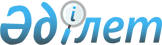 "Қазақстан Республикасы Индустрия және жаңа технологиялар министрлігінің 2011 - 2015 жылдарға арналған стратегиялық жоспары туралы" Қазақстан Республикасы Үкіметінің 2011 жылғы 8 ақпандағы № 102 қаулысына өзгерістер мен толықтырулар енгізу және "Қазақстан Республикасы Атом энергиясы агенттігінiң 2012 - 2016 жылдарға арналған стратегиялық жоспары туралы" Қазақстан Республикасы Үкіметінің 2012 жылғы 29 желтоқсандағы № 1806 қаулысының күші жойылды деп тану туралыҚазақстан Республикасы Үкіметінің 2013 жылғы 30 сәуірдегі № 440 қаулысы

      Қазақстан Республикасының Үкіметі ҚАУЛЫ ЕТЕДІ:



      1. «Қазақстан Республикасы Индустрия және жаңа технологиялар министрлігінің 2011 – 2015 жылдарға арналған стратегиялық жоспары туралы» Қазақстан Республикасы Үкіметінің 2011 жылғы 8 ақпандағы № 102 қаулысына (Қазақстан Республикасының ПҮАЖ-ы, 2011 ж., № 18, 218-құжат) мынадай өзгерістер мен толықтырулар енгізілсін:



      көрсетілген қаулымен бекітілген Қазақстан Республикасы Индустрия және жаңа технологиялар министрлігінің 2011 – 2015 жылдарға арналған стратегиялық жоспарында:



      «1. Миссиясы мен пайымдауы» деген бөлімде:



      «Пайымдауы» деген кіші бөлім мынадай мазмұндағы абзацпен толықтырылсын:



      «Қазақстан Республикасының аумағында атом энергиясын пайдалану, ядролық, радиациялық және физикалық қауіпсіздікті қамтамасыз ету, ядролық қаруды таратпау режимін сақтау.»;



      «2. Ағымдағы ахуалды талдау және қызметтiң тиiстi салаларының (аяларының) даму үрдiстерi» деген бөлімде:



      «Өнеркәсіп салаларын дамыту» деген кіші бөлім мынадай мазмұндағы бөлімдермен толықтырылсын:



      «Атом өнеркәсібі



      Қазақстанның энергия тасымалдағыштарының қорлары мен ресурстарын бағалау энергия тасымалдағыштарын шартты отынға қайта есептегенде уранның үлесі 40 %-дан астамды құрайтынын көрсетеді.



      Қазақстан Республикасында уран өндіру жыл сайын ұлғаюда. 2009 жылы Қазақстан әлемде уран өндіру бойынша бірінші орынға шықты. 2010 жылы Қазақстанда 17 мың тоннадан астам уран өндірілді, бұл дүниежүзілік өндірудің шамамен 33 %-ын құрайды. 2012 – 2015 жылдары 25 мың тоннаға дейін ұлғайту жоспарланып отыр.



      Негізгі проблемаларды талдау



      Атом өнеркәсібінің негізгі проблемалары уран өнімін тұтынатын ішкі нарықтың және уранды конверсиялау мен байыту саласында өзіндік технологияның жоқтығы болып табылады.



      Негізгі сыртқы және ішкі факторларды бағалау



      Қазақстанда уран активтерін ядролық отын циклінің неғұрлым жоғары технологиялы активтеріне айырбастау мүмкіндігі.»;



      «Экономиканың энергияны өспелi қажетсiнуiн қамтамасыз ету» деген кіші бөлiм мынадай мазмұндағы бөліктермен толықтырылсын:



      «Экономиканың энергияны өспелі қажетсінуін қамтамасыз етудің басқа көзі атом энергетикасын дамыту болып табылады.



      Қазақстан Республикасының энергетикалық қауіпсіздігін кепілдікті қамтамасыз ету үшін ұзақ мерзімді болашақта АЭС салу және оны пайдалануға беру болжануда, бұл отын цикліне уранның едәуір қорын тартуға, сол арқылы республика энергетикасының өндіруші қуатын әртараптандыруға, сондай-ақ қолда бар көмірсутек ресурстарын пайдалануды оңтайландыруға мүмкіндік береді.



      АЭС салу бойынша шешім қабылдағанға дейін Қазақстан Республикасында АЭС салу негізіне техникалық-экономикалық зерттеулер жүргізу, АЭС орналастыру үшін алаң таңдау, АЭС құрылысының техникалық-экономикалық негіздемесін әзірлеу, атом энергетикалық компаниясын құру, АЭС салуға тендер өткізу үшін нормативтік-құқықтық база даярлау сияқты дайындық іс-шаралары кешенін жүргізу қажет.



      Атом энергетикасын дамыту өзіне энергетикалық технологияларды дамытуды ғана емес, қажетті инфрақұрылымды, өнеркәсіптің әртүрлі салалары мен медицинада қолданылатын басқа да ғылымды көп қажет ететін ядролық технологияларды дамытуды қамтиды.



      Ғылымды көп қажет ететін өндірістерді дамыту, ядролық және радиациялық қауіпсіздікті арттыру кешенді жаңғыртуды және ғылыми-техникалық инфрақұрылымды қалыптастыруды талап етеді.



      Атом энергиясын пайдалану саласында қауіпсіздікті мемлекеттік реттеу элементтері лицензиялау, ядролық және радиациялық қауіпсіздікті қамтамасыз ету үшін қадағалау мен бақылауды жүзеге асыру, нормативтік құжаттарды әзірлеу болып табылады. Жалпы алғанда, 2014 жылы рұқсат құжаттарының санын 2010 жылмен салыстырғанда 30 %-ға төмендету болжануда.



      Негізгі проблемаларды талдау



      АЭС және реакторлық қондырғы түрін орналастыру алаңы туралы шешімнің жоқтығы, сондай-ақ атом энергетикасын дамытуға жауапты мамандандырылған компанияның жоқтығы атом энергетикасының негізгі проблемалары болып табылады.



      Негізгі сыртқы және ішкі факторларды бағалау



      Дүниежүзілік атом энергетикасын дамыту ядролық отын өндірудің және АЭС құрылысының перспективалы сегментіне кіруге мүмкіндік береді. Мәселен, көпбағытты саясат жүргізу арқылы тігінен ықпалдасқан ядролық компаниялар құру, жетекші уран өнімдерін өндіруші елдермен одақтар құру, оның ішінде Ресейлік Урал электрхимия комбинаты (Екатеринбург қаласы) кәсіпорнымен бірлесіп уран байыту (изотоптық бөлу) бойынша қызмет көрсету нарығына кіру жөнінде жұмыстар жалғасуда.»;



      «Стратегиялық бағыттар, мақсаттар, міндеттер, нысаналы индикаторлар және нәтижелердің көрсеткіштері» деген 3-бөлімде:



      «Стратегиялық бағыттар, мақсаттар, міндеттер, нысаналы көрсеткіштер, іс-шаралар және нәтижелердің көрсеткіштері» деген 3.1-кіші бөлімде:



      «Индустриялық-инновациялық даму үшін жағдайлар жасау» деген 1-стратегиялық бағытта:



      «Индустриялық дамытуды инвестициялық қамтамасыз ету» деген 1.2-мақсатта:



      мына:      «                                                                    »

      деген нысаналы индикатор алынып тасталсын;



      «Шикiзаттық емес және жоғары технологиялық өндiрiстерге инвестициялар тарту үшiн жағдайлар жасау» деген 1.2.1-міндетте:



      мына:      «                                                                    »

      деген жолдар алынып тасталсын;



      «Жергiлiктi қамтуды дамыту» деген 1.2.3-міндетте:



      «Тікелей нәтижелердің көрсеткіштері» деген бағанда «қазақстандық қамтудың» деген сөздер «жергілікті қамтудың» деген сөздермен ауыстырылсын»;



      «Техникалық реттеу және метрология жүйесiн дамыту» деген 1.3-мақсатта:



      мына:      «                                                                    »

      деген жол мынадай редакцияда жазылсын:      «                                                                   »;

      «Әлемдiк стандарттарға сай келетiн өнiм өндiрiсi үшiн жағдайлар жасау» деген 1.3.1-міндетте:



      мына:      «                                                                    »

      деген жол мынадай редакцияда жазылсын:      «                                                                   »;

      «2. Өнеркәсіп пен туризм салаларын дамыту» деген стратегиялық бағытта:



      «Өңдеуші өнеркәсіпті дамыту» деген 2.1-мақсатта:



      «Тау-кен металлургия кешенін дамыту» деген 2.1.1-міндетте:



      мына:      «                                                                    »

      деген жол мынадай редакцияда жазылсын:      «                                                                   »;

      «Химия өнеркәсiбiн дамыту» деген 2.1.4-міндетте:



      мына:      «                                                                    »

      деген жол мынадай редакцияда жазылсын:      «                                                                   »;

      «Алушылардың сұранысын қанағаттандыратын мемлекеттiк қызметтер» деген 2.1.7-міндетте:



      мына:      «                                                                    »

      деген жол мынадай редакцияда жазылсын:      «                                                                   »;

      «Экономиканың электр энергиясына өскелең қажеттiлiгiн қамтамасыз ету» деген 3-стратегиялық бағытта:



      «Энергетикалық кешендi дамыту» деген 3.1-мақсатта:



      «Электр энергетикасы мен көмiр өнеркәсiбiн дамыту» деген 3.1.1-міндетте:



      мына:      «                                                                    »

      деген жол мынадай редакцияда жазылсын:      «                                                                   »;

      мынадай мазмұндағы 5-стратегиялық бағытпен толықтырылсын:



      «5-стратегиялық бағыт. Атом энергиясын пайдалану саласын дамыту үшін жағдайлар жасау»      «                                                                   »;

      «Ведомствоаралық өзара iс-қимыл» деген 5-бөлім осы қаулыға 1-қосымшаға сәйкес жаңа редакцияда жазылсын;



      «Бюджеттік бағдарламалар» деген 7-бөлімде:



      001 «Стандартизациялау, метрология, өнеркәсіп, инвестициялар тарту, электр энергетикасы, геология, отын-энергетикалық кешен, көмір өнеркәсібі және туристік индустриясын үйлестіру жөніндегі қызметтер» деген бюджеттік бағдарламада:



      «2013 жыл» деген бағанда:



      «Орталық аппарат пен аумақтық бөлiмшелердi ұстау» деген жолдағы «847» деген сандар «914» деген сандармен ауыстырылсын;



      «Қатаң есептеме бланкiлерiн дайындау (лицензиялар, сарапшы-аудиторлардың аттестаттары, сәйкестiктi растау жөнiндегi шетелдiк органдарды тiркеу туралы куәлiк, тауардың шығу тегi туралы сертификат)» деген жолдағы «1250» деген сандар «1550» деген сандармен ауыстырылсын;



      «Мамандарды менеджмент жүйелерiнiң жаңа стандарттары бойынша оқыту» деген жолдағы «37» деген сандар «42» деген сандармен ауыстырылсын;



      «Тiкелей нәтиже көрсеткiштерi» деген бағанда:



      мына:      «                                                                    »

      деген жолдан кейін мынадай мазмұндағы жолмен толықтырылсын:      «                                                                   »;

      мына:      «                                                                    »

      деген жол алынып тасталсын;



      «Түпкiлiктi нәтиже көрсеткiштерi» деген бағанда:



      мына:      «                                                                    »

      деген жол алынып тасталсын;



      «2013 жыл» деген бағанда:



      «Штат санының бір бірлігін ұстауға арналған орташа шығын» деген жолдағы «3343,9» деген сандар «3407,8» деген сандармен ауыстырылсын;



      «Бюджеттiк шығыстардың көлемi» деген жолдағы «28382289» деген сандар «3114769» деген сандармен ауыстырылсын;



      006 «Технологиялық сипаттағы қолданбалы ғылыми зерттеулер» деген бағдарлама осы қаулыға 2-қосымшаға сәйкес жаңа редакцияда жазылсын;



      «013 «Техникалық реттеу және метрология саласындағы қызметтер» деген бюджеттік бағдарламада:



      мына:      «                                                                    »

      деген жол мынадай редакцияда жазылсын:      «                                                                   »;

      «020 «Инвестор - 2020» бағыты шеңберінде Қазақстан Республикасына инвестициялар тартуға жәрдемдесу» деген бюджеттік бағдарламада:



      тікелей нәтиже көрсеткіштерінде:



      мына:      «                                                                    »

      деген жолдар алынып тасталсын;



      түпкілікті нәтиже көрсеткіштерінде:



      мына:      «                                                                    »

      деген жолдар алынып тасталсын;



      031 «Қазақстан Республикасы Индустрия және жаңа технологиялар министрлігінің күрделі шығыстары» деген бюджеттік бағдарламада:



      «Бюджеттік шығыстардың көлемі» деген жолдың «2013 жыл» деген бағанында «88786» деген сандармен «95521» деген сандармен ауыстырылсын;



      034 «Уран кеніштерін консервациялау және жою, техногендік қалдықтарды көму», 038 «Қазақстан Республикасының аумағында радиациялық қауіпсіздікті қамтамасыз ету», 044 «Ядролық сынақтардың мониторингі» деген бюджеттік бағдарламалар осы қаулыға 2-қосымшаға сәйкес жаңа редакцияда жазылсын;



      066 «Индустриялық-инновациялық инфрақұрылымды дамытуға арналған заңды тұлғалардың жарғылық капиталын ұлғайту» деген бюджеттік бағдарламадан кейін осы қаулыға 2-қосымшаға сәйкес 047 «Ядролық медицина және биофизика орталығын құру», 050 «Ұлттық экономиканың бәсекеге қабілеттілігі мен орнықтылығын қамтамасыз ету үшін «Самұрық-Қазына» ұлттық әл-ауқат қоры» АҚ жарғылық капиталын ұлғайту», 051 «Ұлттық экономиканың бәсекеге қабілеттілігі мен орнықтылығын қамтамасыз ету үшін «Самұрық-Қазына» ұлттық әл-ауқат қоры» АҚ кредит беру» және 055 «Инновациялық технологиялар паркі» арнайы экономикалық аймақтың инфрақұрылымын дамыту» деген бюджеттік бағдарламалармен толықтырылсын;



      «Бюджеттік шығыстар жиынтығы» деген 7.2-бөлімде:



      «3-ші жыл» деген бағанда:



      «БАРЛЫҒЫ бюджеттік шығыстар» деген жолдағы «111398771» деген сандар «113391551» деген сандармен ауыстырылсын;



      «ағымдағы бюджеттік бағдарламалар» деген жолдағы «26339374» деген сандар «27964218» деген сандармен ауыстырылсын;



      «бюджеттік даму бағдарламалары» деген жолдағы «85059397» деген сандар «85427333» деген сандармен ауыстырылсын.



      2. «Қазақстан Республикасы Атом энергиясы агенттігінiң 2012 – 2016 жылдарға арналған стратегиялық жоспары туралы» Қазақстан Республикасы Үкіметінің 2012 жылғы 29 желтоқсандағы № 1806 қаулысының күші жойылды деп танылсын.



      3. Осы қаулы қол қойылған күнінен бастап қолданысқа енгізіледі және ресми жариялануға тиіс.      Қазақстан Республикасының

      Премьер-Министрі                                     С. Ахметов

Қазақстан Республикасы 

Үкіметінің       

2013 жылғы 30 сәуірдегі

№ 440 қаулысына     

1-қосымша         

5. Ведомствоаралық өзара iс-қимыл

Қазақстан Республикасы 

Үкіметінің       

2013 жылғы 30 сәуірдегі

№ 440 қаулысына     

2-қосымша        
					© 2012. Қазақстан Республикасы Әділет министрлігінің «Қазақстан Республикасының Заңнама және құқықтық ақпарат институты» ШЖҚ РМК
				«Тiкелей шетел инвестицияларын реттеу әсерi» индикаторы бойынша ДЭФ ЖБИ рейтингiнде жақсартуДЭФ ЖБИ есебiорын1019310099989796ЖIӨ-дегi тiкелей шетел инвестицияларының (ТШИ) үлесiҰБ%17,211,81417,517,617,717,82020 жылға қарай экономиканың шикiзаттық емес секторларына тартылған шетелдiк инвестициялар кемiнде 30 % ұлғаядыСА%100109,3106109112115118Мемлекеттiк стандарттарды халықаралық, өңірлік стандарттардың және шет мемлекеттердің ұлттық стандарттарының талаптарымен үйлестiру деңгейiИЖТМ%6567,9707272,57373,5Ұлттық стандарттарды халықаралық, өңірлік стандарттардың және шет мемлекеттердің ұлттық стандарттарының талаптарымен үйлестiру деңгейiИЖТМ%6567,9707272,57373,5Кемiнде 30 мемлекеттiк эталон мен эталондық жабдықтарды 60 мәрте жаңғырту (толық жарақтандыру)ИЖТМБiрл.81610101014-Мемлекеттiк эталондар мен эталондық жабдықтарды 60 жаңғырту (толық жарақтандыру)ИЖТМБiрл.81610101014-Металлургия өнеркәсiбі өнімі өндірісінің НКИ-іСА%-98,2106,5102,0107,0110,0104,9Металлургия өнеркәсiбі өнімі өндірісінің НКИ-іСА%-98,2106,5102,0100101102Химия өнеркәсiбi өнiмдерi өндiрісінің НКИ-іСА%75,7121,4121,5107,0106,0106,0102,0Химия өнеркәсiбi өнiмдерi өндiрісінің НКИ-іСА%75,7121,4121,5107,0105,0106,0102,0Автоматтандырылған мемлекеттiк қызметтерИЖТМБiрл.--231422Автоматтандырылған мемлекеттiк қызметтерИЖТМБiрл.--21653-Электрмен жабдықтау, газ, бу беру және ауа баптағыш НКИ-іСА%99104,9106,4103,9103,8104,4105,6Электр энергиясын өндіру, беру және тарату НКИ-іСА%99104,9106,4103,9103,9104,4105,65-стратегиялық бағыт. Атом энергиясын пайдалану саласын дамыту үшін жағдайлар жасау5-стратегиялық бағыт. Атом энергиясын пайдалану саласын дамыту үшін жағдайлар жасау5-стратегиялық бағыт. Атом энергиясын пайдалану саласын дамыту үшін жағдайлар жасау5-стратегиялық бағыт. Атом энергиясын пайдалану саласын дамыту үшін жағдайлар жасау5-стратегиялық бағыт. Атом энергиясын пайдалану саласын дамыту үшін жағдайлар жасау5-стратегиялық бағыт. Атом энергиясын пайдалану саласын дамыту үшін жағдайлар жасау5-стратегиялық бағыт. Атом энергиясын пайдалану саласын дамыту үшін жағдайлар жасау5-стратегиялық бағыт. Атом энергиясын пайдалану саласын дамыту үшін жағдайлар жасау5-стратегиялық бағыт. Атом энергиясын пайдалану саласын дамыту үшін жағдайлар жасау5-стратегиялық бағыт. Атом энергиясын пайдалану саласын дамыту үшін жағдайлар жасау5.1-мақсат. Атом өнеркәсібін, энергетикасын және ғылымын дамыту5.1-мақсат. Атом өнеркәсібін, энергетикасын және ғылымын дамыту5.1-мақсат. Атом өнеркәсібін, энергетикасын және ғылымын дамыту5.1-мақсат. Атом өнеркәсібін, энергетикасын және ғылымын дамыту5.1-мақсат. Атом өнеркәсібін, энергетикасын және ғылымын дамыту5.1-мақсат. Атом өнеркәсібін, энергетикасын және ғылымын дамыту5.1-мақсат. Атом өнеркәсібін, энергетикасын және ғылымын дамыту5.1-мақсат. Атом өнеркәсібін, энергетикасын және ғылымын дамыту5.1-мақсат. Атом өнеркәсібін, энергетикасын және ғылымын дамыту5.1-мақсат. Атом өнеркәсібін, энергетикасын және ғылымын дамытуБюджеттік бағдарламаның кодтары: 001, 006, 031, 034, 038, 044, 047Бюджеттік бағдарламаның кодтары: 001, 006, 031, 034, 038, 044, 047Бюджеттік бағдарламаның кодтары: 001, 006, 031, 034, 038, 044, 047Бюджеттік бағдарламаның кодтары: 001, 006, 031, 034, 038, 044, 047Бюджеттік бағдарламаның кодтары: 001, 006, 031, 034, 038, 044, 047Бюджеттік бағдарламаның кодтары: 001, 006, 031, 034, 038, 044, 047Бюджеттік бағдарламаның кодтары: 001, 006, 031, 034, 038, 044, 047Бюджеттік бағдарламаның кодтары: 001, 006, 031, 034, 038, 044, 047Бюджеттік бағдарламаның кодтары: 001, 006, 031, 034, 038, 044, 047Бюджеттік бағдарламаның кодтары: 001, 006, 031, 034, 038, 044, 047Уранды өндірудің көлемін 2015 жылға қарай 2009 жылғы деңгейден 72 %-ға ұлғайту ИЖТМ%100126,9138,7151,4160167,3172,65.1.1-міндет. Атом өнеркәсібін дамыту5.1.1-міндет. Атом өнеркәсібін дамыту5.1.1-міндет. Атом өнеркәсібін дамыту5.1.1-міндет. Атом өнеркәсібін дамыту5.1.1-міндет. Атом өнеркәсібін дамыту5.1.1-міндет. Атом өнеркәсібін дамыту5.1.1-міндет. Атом өнеркәсібін дамыту5.1.1-міндет. Атом өнеркәсібін дамыту5.1.1-міндет. Атом өнеркәсібін дамыту5.1.1-міндет. Атом өнеркәсібін дамытуТабиғи уранның химиялық концентратын өндіруде еңбек өнімділігін арттыру ИЖТМУран тоннасы/адам1,011,341,321,331,351,401,46Реакторға дейінгі ядролық-отын цикліне әртараптандырылған тігінен ықпалдасқан компаниялар құру шеңберіндегі уран байыту жөніндегі жұмыстардың көлеміИЖТМмлн. ЕРР2,52,55.1.2-міндет. Атом энергетикасын дамыту5.1.2-міндет. Атом энергетикасын дамыту5.1.2-міндет. Атом энергетикасын дамыту5.1.2-міндет. Атом энергетикасын дамыту5.1.2-міндет. Атом энергетикасын дамыту5.1.2-міндет. Атом энергетикасын дамыту5.1.2-міндет. Атом энергетикасын дамыту5.1.2-міндет. Атом энергетикасын дамыту5.1.2-міндет. Атом энергетикасын дамыту5.1.2-міндет. Атом энергетикасын дамытуҚазақстанда АЭС құрылысының нормативтік құжаттамасын қамтамасыз етуИЖТМқұжат----1--5.1.3-міндет. Атом энергиясын пайдалану саласында ғылым мен технологияларды дамыту5.1.3-міндет. Атом энергиясын пайдалану саласында ғылым мен технологияларды дамыту5.1.3-міндет. Атом энергиясын пайдалану саласында ғылым мен технологияларды дамыту5.1.3-міндет. Атом энергиясын пайдалану саласында ғылым мен технологияларды дамыту5.1.3-міндет. Атом энергиясын пайдалану саласында ғылым мен технологияларды дамыту5.1.3-міндет. Атом энергиясын пайдалану саласында ғылым мен технологияларды дамыту5.1.3-міндет. Атом энергиясын пайдалану саласында ғылым мен технологияларды дамыту5.1.3-міндет. Атом энергиясын пайдалану саласында ғылым мен технологияларды дамыту5.1.3-міндет. Атом энергиясын пайдалану саласында ғылым мен технологияларды дамыту5.1.3-міндет. Атом энергиясын пайдалану саласында ғылым мен технологияларды дамытуАтом энергетикасы саласындағы аттестатталған/енгізілген технологиялардың, әдістемелердің санын ұлғайту (2011 жылғы деңгейге қарағанда)ИЖТМбiр--2571316Инновациялық өндірістер санын ұлғайту (2012 жылғы деңгейге қарағанда)ИЖТМбірл.----156Отандық радиофармпрепараттардың номенклатурасын кеңейту (2013 жылғы деңгейге қарағанда)ИЖТМбірл.-----125.1.4-міндет. ҚР аумағында таратпау режимін қолдау және радиациялық қауіпсіздікті қамтамасыз ету5.1.4-міндет. ҚР аумағында таратпау режимін қолдау және радиациялық қауіпсіздікті қамтамасыз ету5.1.4-міндет. ҚР аумағында таратпау режимін қолдау және радиациялық қауіпсіздікті қамтамасыз ету5.1.4-міндет. ҚР аумағында таратпау режимін қолдау және радиациялық қауіпсіздікті қамтамасыз ету5.1.4-міндет. ҚР аумағында таратпау режимін қолдау және радиациялық қауіпсіздікті қамтамасыз ету5.1.4-міндет. ҚР аумағында таратпау режимін қолдау және радиациялық қауіпсіздікті қамтамасыз ету5.1.4-міндет. ҚР аумағында таратпау режимін қолдау және радиациялық қауіпсіздікті қамтамасыз ету5.1.4-міндет. ҚР аумағында таратпау режимін қолдау және радиациялық қауіпсіздікті қамтамасыз ету5.1.4-міндет. ҚР аумағында таратпау режимін қолдау және радиациялық қауіпсіздікті қамтамасыз ету5.1.4-міндет. ҚР аумағында таратпау режимін қолдау және радиациялық қауіпсіздікті қамтамасыз етуГеофизикалық оқиғаларды шектеу және сипаттамаларының дұрыстығын арттыру (2010 жылғы деңгейге қарағанда)ИЖТМ%-1615263245ССП тексерілген аумағының жалпы алаңын ұлғайту (18 500 ш.м.)ИЖТМ%-611162134,545,25.2-мақсат. Атом энергиясын пайдалану саласындағы қауіпсіздікті мемлекеттік реттеу5.2-мақсат. Атом энергиясын пайдалану саласындағы қауіпсіздікті мемлекеттік реттеу5.2-мақсат. Атом энергиясын пайдалану саласындағы қауіпсіздікті мемлекеттік реттеу5.2-мақсат. Атом энергиясын пайдалану саласындағы қауіпсіздікті мемлекеттік реттеу5.2-мақсат. Атом энергиясын пайдалану саласындағы қауіпсіздікті мемлекеттік реттеу5.2-мақсат. Атом энергиясын пайдалану саласындағы қауіпсіздікті мемлекеттік реттеу5.2-мақсат. Атом энергиясын пайдалану саласындағы қауіпсіздікті мемлекеттік реттеу5.2-мақсат. Атом энергиясын пайдалану саласындағы қауіпсіздікті мемлекеттік реттеу5.2-мақсат. Атом энергиясын пайдалану саласындағы қауіпсіздікті мемлекеттік реттеу5.2-мақсат. Атом энергиясын пайдалану саласындағы қауіпсіздікті мемлекеттік реттеуБюджеттік бағдарламалардың кодтары: 001, 031Бюджеттік бағдарламалардың кодтары: 001, 031Бюджеттік бағдарламалардың кодтары: 001, 031Бюджеттік бағдарламалардың кодтары: 001, 031Бюджеттік бағдарламалардың кодтары: 001, 031Бюджеттік бағдарламалардың кодтары: 001, 031Бюджеттік бағдарламалардың кодтары: 001, 031Бюджеттік бағдарламалардың кодтары: 001, 031Бюджеттік бағдарламалардың кодтары: 001, 031Бюджеттік бағдарламалардың кодтары: 001, 031Атом энергиясын қауіпсіз пайдалануды қамтамасыз ету (лицензиялау, АЭХА-ның Кепілдіктер туралы келісім шеңберіндегі инспекциясы, ядролық материалдарды есепке алу мен бақылау, ядролық физикалық қауіпсіздік, иондаушы сәуле көздерін есепке алу)ИЖТМ%1001001001001001001005.2.1-міндет. Атом энергиясын пайдаланумен байланысты қызметтің қауіпсіздігін бақылау және нормативтік базаны жетілдіру5.2.1-міндет. Атом энергиясын пайдаланумен байланысты қызметтің қауіпсіздігін бақылау және нормативтік базаны жетілдіру5.2.1-міндет. Атом энергиясын пайдаланумен байланысты қызметтің қауіпсіздігін бақылау және нормативтік базаны жетілдіру5.2.1-міндет. Атом энергиясын пайдаланумен байланысты қызметтің қауіпсіздігін бақылау және нормативтік базаны жетілдіру5.2.1-міндет. Атом энергиясын пайдаланумен байланысты қызметтің қауіпсіздігін бақылау және нормативтік базаны жетілдіру5.2.1-міндет. Атом энергиясын пайдаланумен байланысты қызметтің қауіпсіздігін бақылау және нормативтік базаны жетілдіру5.2.1-міндет. Атом энергиясын пайдаланумен байланысты қызметтің қауіпсіздігін бақылау және нормативтік базаны жетілдіру5.2.1-міндет. Атом энергиясын пайдаланумен байланысты қызметтің қауіпсіздігін бақылау және нормативтік базаны жетілдіру5.2.1-міндет. Атом энергиясын пайдаланумен байланысты қызметтің қауіпсіздігін бақылау және нормативтік базаны жетілдіру5.2.1-міндет. Атом энергиясын пайдаланумен байланысты қызметтің қауіпсіздігін бақылау және нормативтік базаны жетілдіруАтом энергиясын пайдалану саласындағы қызметті инспекциялаумен қамту деңгейі (тәуекелдерді бағалау жүйесіне сәйкес)ИЖТМ%---15364146Атом энергиясын пайдаланумен байланысты қызметті нормативтік құқықтық құжаттармен қамту деңгейі (қажетті НҚА санына қатысты)ИЖТМ%---40455056Ядролық қауіпсіздік туралы конвенция (1997 жылғы 17 маусымдағы) және Пайдаланылған отынмен жұмыс істеу қауіпсіздігі туралы және радиоактивті қалдықтармен жұмыс істеу қауіпсіздігі туралы біріккен конвенция (1997 жылғы 5 қыркүйектегі) бойынша міндеттемелерді орындауИЖТМбаяндама----222Шығыс Қазақстан облысында туризмді дамыту кластерлік бағдарламасының мастер-жоспарын әзірлеу нәтижелері бойынша есеп дайындау бірлік1Ұлттық баяндама дайындаубірлік222Елдiң инвестициялық тартымдылығы бөлігінде зерттеулер жүргiзузерттеулер саны1ЖIӨ-дегi тiкелей шетелдiк инвестициялар үлесi%17,213,41414,517,617,717,8Мемлекеттік стандарттарды әзірлеубірлік350350500500500500500Жыл сайын 500-ден кем емес стандарттау жөніндегі нормативтік құжаттарды әзірлеу және қабылдаубірлік350350500500500500500ЖІӨ-ге тікелей шетелдік инвестициялардың (ТШИ) үлесі%17,211,81417,5«Тікелей шетел инвестицияларын реттеу тиімділігі» индикаторы бойынша БЖИ БЭФ рейтингінде жақсартуорын101939291908988Экономиканың шикізаттық емес секторларына отандық және шетелдік инвестициялардың 2009 жылдың көрсеткішіне қарағанда %-ға ұлғаюы %258Экономиканың шикізаттық емес саласына отандық және шетел инвестицияларының (өңдеу өнеркәсібі, ауыл шаруашылығы өнімдерін қайта өңдеу, қызметтер) артуы %112115118Тікелей шетелдік инвестициялардың ЖІӨ үлесі %17,617,717,8Қол жеткізу үшiн ведомствоаралық өзара iс-қимыл талап етiлетiн мiндеттердiң көрсеткiштерiВедомствоаралық өзара iс-қимылды жүзеге асыратын мемлекеттiк органВедомствоаралық байланыс орнату үшiн болжанатын шаралар1231-стратегиялық бағыт. Индустриялық-инновациялық даму үшiн жағдай жасау1-стратегиялық бағыт. Индустриялық-инновациялық даму үшiн жағдай жасау1-стратегиялық бағыт. Индустриялық-инновациялық даму үшiн жағдай жасау1.3-мақсат. Техникалық реттеу және метрология жүйесiн дамыту1.3-мақсат. Техникалық реттеу және метрология жүйесiн дамыту1.3-мақсат. Техникалық реттеу және метрология жүйесiн дамыту1.3.1-мiндет. Әлемдiк стандарттарға сәйкес келетiн өнiм өндiру, менеджмент жүйесiн енгiзу және технологиялық қайта жарақтандыру үшiн жағдай жасау1.3.1-мiндет. Әлемдiк стандарттарға сәйкес келетiн өнiм өндiру, менеджмент жүйесiн енгiзу және технологиялық қайта жарақтандыру үшiн жағдай жасау1.3.1-мiндет. Әлемдiк стандарттарға сәйкес келетiн өнiм өндiру, менеджмент жүйесiн енгiзу және технологиялық қайта жарақтандыру үшiн жағдай жасауЖыл сайын кемiнде 500 стандарттау бойынша нормативтік құжаттарды әзірлеу және қабылдауККМ, Қоршағанортаминi, ІІМ, ТЖМ, МГМ, АШМ, ДСМ, Еңбекминi, ҰҒА, ӨДМЭкономиканың секторларында қолданыстағы нормативтік құжаттарға оларды нарық талаптарына өзектілендіру мақсатында талдау жүргізу.

Стандарттар әзірлеу жөнінде ұсыныстар әзірлеу.

Халықаралық талаптармен үйлестірілген ұлттық стандарттар әзірлеу.Жыл сайын кемiнде 500 стандарттау бойынша нормативтік құжаттарды әзірлеу және қабылдауОблыстардың, Астана және Алматы қалаларының әкімдіктері2012 жылға арналған облыстар мен қалалардағы кәсіпорындар және ұйымдарда техникалық регламенттер мен стандарттарды оның ішінде менеджмент жүйесін енгізу стандарттарын енгізу бойынша өңірлік жоспарларды іске асыруМенеджмент жүйелерін енгізген және сертификаттаған кәсіпорындар саны (4600-ге дейін)Қоршағанортаминi, ККМ, АШМ, ТЖМ, «Самұрық-Қазына» АҚ, «ҚазАгро» АҚМемлекеттік қатысатын кәсіпорындарда 14000 (экологиялық қауіпсіздік), 22000 (тамақ қауіпсіздігі), OHSAS 18001 (өнеркәсіптік қауіпсіздігі), 27001 (ақпараттық қауіпсіздік) серияларының менеджмент жүйесі стандарттарын міндетті енгізу бойынша пилоттық жоба ретінде енгізу мәселесін пысықтауМенеджмент жүйелерін енгізген және сертификаттаған кәсіпорындар саны (4600-ге дейін)МГМ, Қоршағанортаминi, АШМ, ККМ, Еңбекминi, ТЖМАвтомобиль жасау, әлеуметтік жауапкершілік, тәуекелдерді басқару, авиациялық техника, мұнай өндіру саласы, логистика және энергия үнемдеу салаларына менеджмент жүйесін енгізу мүмкіндігін қарастыру1.3.2-мiндет. Отандық нарықты қауiптi және сапасыз (стандартты емес) өнiмдерден шектеу.1.3.2-мiндет. Отандық нарықты қауiптi және сапасыз (стандартты емес) өнiмдерден шектеу.1.3.2-мiндет. Отандық нарықты қауiптi және сапасыз (стандартты емес) өнiмдерден шектеу.Кеден одағы шеңберiнде техникалық регламенттердi әзiрлеу және қабылдауККМ, Қоршағанортаминi, IIМ, ТЖМ, МГМ, АШМ, ДСМ, ЕңбекминiТехникалық регламенттерді уақтылы әзірлеу, техникалық регламенттерді енгізу және бейімдеу жөніндегі шараларды қабылдау2-стратегиялық бағыт. Өнеркәсiп және туризм салаларын дамыту2-стратегиялық бағыт. Өнеркәсiп және туризм салаларын дамыту2-стратегиялық бағыт. Өнеркәсiп және туризм салаларын дамыту2.1-мақсат. Өңдеушi өнеркәсiптi дамыту2.1-мақсат. Өңдеушi өнеркәсiптi дамыту2.1-мақсат. Өңдеушi өнеркәсiптi дамыту«Қосымша құн тізбегінің ұзындығы» индикаторы бойынша ЖБИ ДЭФ рейтингінде жақсартуЭБЖМ, АШМ, МГМ, облыстардың, Астана және Алматы қалаларының әкiмдерiҮдемелі индустриялық-инновациялық дамыту жөніндегі мемлекеттік бағдарламасын қолдау құралдары шеңберінде өңдеуші өнеркәсіптің жаңа кәсіпорындарын жаңғыртуға және құруға жәрдемдесу«Қосымша құн тізбегінің ұзындығы» индикаторы бойынша ЖБИ ДЭФ рейтингінде жақсарту«ҚИДИ» АҚ, «ТДҰА» АҚ1. «Өнімділік 2020» бағдарламасы шеңберінде жобаларды іске асыру.

2. Индустрияландыру картасына қосу үшін инвестициялық жобаларды Үйлестіру кеңесі штабының отырыстарында қарау.

3. Қолданыстағы инвестициялық жобаларды мониторингілеу.

4. Мемлекеттік қолдаудың қолданыстағы шаралары бойынша инвестициялық жобалардың өтінім берушілеріне консультациялық қолдау көрсету.

5. Қосымша құн салығы бар өнімдерді шығаруға бағдарланған «тауаша» жобаларды іске асыру үшін инвесторлар тарту.«Қосымша құн тізбегінің ұзындығы» индикаторы бойынша ЖБИ ДЭФ рейтингінде жақсартуККМЛогистикалық орталықтарды құру«Кластерлік дамыту» индикаторы бойынша ЖБИ ДЭФ рейтингінде жақсарту ЭБЖМ, БҒМ, ККМ, МГМ, АШМ, Оңтүстік Қазақстан, Қызылорда, Қарағанды және Алматы облыстарының, Астана қаласының әкімдеріҚазақстан Республикасы Үкiметiнiң 2005 жылы 25 маусымдағы № 633 қаулысымен бекiтiлген кластерлерді жасау мен дамытуға жәрдемдесу.

Азық-түлiк кластерiн дамыту.«Кластерлік дамыту» индикаторы бойынша ЖБИ ДЭФ рейтингінде жақсарту ККМТранзитті тасымалдаудың әлемдік нарығында тасымалдарда және табысты бәсекелестікте Қазақстанның экономикасы мен тұрғындарының талаптарына баламалы көліктік кешенді дамыту мен қызмет деңгейіне қол жеткізуді қамтамасыз ету«Кластерлік дамыту» индикаторы бойынша ЖБИ ДЭФ рейтингінде жақсарту АШМ, облыстардың, Астана және Алматы қалаларының әкiмдеріӨндірістік қуаттарды жаңғырту мен сыртқы өткізу нарықтарына экспорт көлемдерін ұлғайту есебінен ауыл шаруашылығы өнімдерін қайта өңдеудің деңгейін тереңдету және кешенділігін арттыру«Кластерлік дамыту» индикаторы бойынша ЖБИ ДЭФ рейтингінде жақсарту «Kaznex Invest» АҚАрнайы экономикалық аймақтарды дамыту және экспортты ынталандыру жөніндегі 2010 – 2014 жылдарға арналған бағдарламаны іске асыру жолымен тоқыма кластері кәсіпорындарын дамыту«Кластерлік дамыту» индикаторы бойынша ЖБИ ДЭФ рейтингінде жақсарту «NАDLoC» АҚТауарлардың (жұмыстардың, қызметтердің) тізілімін қазақстандық өндірушілер шығаратын машина жасау өнімдерінің жаңа түрлерімен толықтыру«Өнімді дамыту үшін жағдай» индикаторы бойынша ЖБИ ДЭФ рейтингінде жақсартуЭБЖМ, облыстар, Астана және Алматы қалаларының әкiмдерiҮдемелі индустриялық-инновациялық дамыту жөніндегі мемлекеттік бағдарламаны қолдау құралдары шеңберінде өңдеуші өнеркәсіптің жаңа кәсіпорындарын жаңғыртуға және құруға жәрдем көрсету«Өнімді дамыту үшін жағдай» индикаторы бойынша ЖБИ ДЭФ рейтингінде жақсартуАШМ, МГМ, облыстар, Астана және Алматы қалаларының әкiмдерiӨңдеуші өнеркәсіптің жетекшілік ететін салаларында өнімдерді қайта өңдеудің деңгейін тереңдету және кешенділігін арттыру«Өнімді дамыту үшін жағдай» индикаторы бойынша ЖБИ ДЭФ рейтингінде жақсартуДСМБірыңғай дистрибьютер арқылы отандық өндірушілерден дәрі-дәрмек құралдарын сатып алу бойынша ұзақ мерзімді шарттар жасасу«Өнімді дамыту үшін жағдай» индикаторы бойынша ЖБИ ДЭФ рейтингінде жақсартуБҒМБілікті кадрлармен қамтамасыз етуде, қызметкерлердің біліктілігін арттыруға жәрдемдесу«Өнімді дамыту үшін жағдай» индикаторы бойынша ЖБИ ДЭФ рейтингінде жақсарту«ҚИДИ» АҚ, «ТДҰА» АҚ1. «Өнімділік 2020» бағдарламасы шеңберінде жобаларды іске асыру.

2. Индустрияландыру картасына қосу үшін инвестициялық жобаларды Үйлестіру кеңесі штабының отырыстарында қарау.

3. Қолданыстағы инвестициялық жобаларды мониторингілеу.

4. Мемлекеттік қолдаудың қолданыстағы шаралары бойынша инвестициялық жобалардың өтінім берушілеріне консультациялық қолдау көрсету.

5. Қосымша құн салығы бар өнімдерді шығаруға бағдарланған «тауаша» жобаларды іске асыру үшін инвесторлар тарту.2.1.1-мiндет. Тау-кен металлургия кешенiн дамыту2.1.1-мiндет. Тау-кен металлургия кешенiн дамыту2.1.1-мiндет. Тау-кен металлургия кешенiн дамытуМеталлургия өнеркәсібінде еңбек өнімділігін нақты көрсеткіште кемінде 15 %-ға ұлғайту«ТДҰА» АҚ«Өнімділік 2020» бағыты шеңберінде инновациялық технологияларды енгізу жолымен өнімділікті арттыруМеталлургия өнеркәсібінде еңбек өнімділігін нақты көрсеткіште кемінде 15 %-ға ұлғайтуОблыстардың және Астана қаласының әкімдіктері, «ҚРБ» АҚ, «Kegoc» АҚ, «ТДҰА» АҚ, «ҚИДИ» АҚРесурс және энергия сыйымдылығын төмендету мақсатында саладағы жұмыс істеп тұрған кәсіпорындарды жаңғырту және еңбек өнімділігін арттыру мақсатында қазіргі заманғы басқару технологияларын енгізуМеталлургия өнеркәсібінде еңбек өнімділігін нақты көрсеткіште кемінде 15 %-ға ұлғайтуЭБЖМ, ККМ, Қаржымині, Еңбекмині, БҒМ, Қоршағанортамині, ӨДМ, ТМРА, облыстар, Алматы және Астана қалалары әкімдіктері, «Самұрық-Қазына» ҰӘҚ» АҚ, «Тау-Кен-Самұрық» ҰТҚ» АҚ, «КТЖ» АҚ, «Kegoc» АҚ, «ҚДБ» АҚ, СӨП, «ИФК» АҚ, «ҚИДИ» АҚ, «ТДҰА» АҚ, «KaznexInvest» АҚ, «Nadloc» АҚҚРҮҚ-ның 30.10.2010 жылы № 1144 қаулысымен бекітілген ҚР-да тау-кен металлургия кешенін дамыту жөніндегі 2010 - 2014 жылдарға арналған салалық бағдарламаны іске асыруМеталлургия өнеркәсібінде еңбек өнімділігін нақты көрсеткіште кемінде 15 %-ға ұлғайтуЭБЖМ, облыстардың және Алматы мен Астана қалалары әкімдіктері«Бизнестің жол картасы 2020» бағдарламасы шеңберінде ТКМК-ні кәсіпорындарын жаңғырту жөніндегі іс-шараларды іске асыруМеталл кендерді өндірудің НКИ-іККМ, «ҚТЖ» АҚТКМК кәсіпорындарын жылжымалы құраммен қамтамасыз ету.

Көлік инфрақұрылымын дамыту.Металл кендерді өндірудің НКИ-іТМРА, «ҚТЖ» АҚКендерді тасымалдауда (ел ішінде) магистралды теміржол тарифтеріне уақытша төмендету коэффиценттерін бекіту мәселесін қарауМеталл кендерді өндірудің НКИ-іОблыстар әкімдіктері, «ҚИДИ» АҚ

Облыстар әкімдіктеріАй сайынғы негізде металл кендерін өндіру көлемін мониторингілеу.

Әлеуметтік шиеленіске жол бермеу.Металл кендерді өндірудің НКИ-іОблыстардың және Астана қаласының әкімдіктері, ККМ, «КТЖ» АҚ, «Kegoc» АҚ, «ҚИДИ» АҚСалалық жобаларды қажетті инфрақұрылыммен қамтамасыз етуМеталл кендерді өндірудің НКИ-іОблыстардың және Астана қаласының әкімдіктеріҚазақстанды Индустрияландыру картасы шеңберінде инвестициялық жобаларды іске асыру және мониторингілеуМеталл кендерді өндірудің НКИ-іЭБЖМ, Қаржымині

облыстардың және Астана қаласының әкімдіктеріМоноқалаларды дамыту үшін рентабельдігі төмен кен орындары бойынша ПҚӨС-тың (пайдалы қазбаларды өндіруге салық) төмендетілген мөлшерлемесін қолдануМеталлургиялық өнеркәсіптің НКИ-іККМ, ҚТЖТКМК-і кәсіпорындарын жылжымалы құраммен қамтамасыз етуМеталлургиялық өнеркәсіптің НКИ-іОблыстардың және Астана қаласының әкімдіктеріТКМК-нің жұмыс істеп тұрған кәсіпорындарын мониторингілеуМеталлургиялық өнеркәсіптің НКИ-іОблыстардың және Астана қаласының әкімдіктері, ККМ, «КТЖ» АҚ, «Kegoc» АҚ, «ҚИДИ» АҚСалалық жобаларды қажетті инфрақұрылыммен қамтамасыз етуМеталлургиялық өнеркәсіптің НКИ-іОблыстардың және Астана қаласының әкімдіктеріҚазақстанды Индустрияландыру картасы шеңберінде инвестициялық жобаларды іске асыру және мониторингілеуМеталлургиялық өнеркәсіптің НКИ-іОблыстар әкімдіктері, «Kegoc» АҚЭлектр энергиясымен қамтамасыз ету.Машиналар мен жабдықтарды қоспағанда, дайын металл бұйымдарын өндіру НКИ-іОблыстардың және Астана қаласының әкімдіктері, «Самұрық-Қазына» ҰӘҚ» АҚ- «Самұрық-Қазына» ҰӘҚ» АҚ құрамына кіретін компаниялармен ұзақ мерзімді шарттар мен келісім-шарттар жасасуды қамтамасыз ету;

- бағдарламаларды іске асыру шеңберінде отандық тауар өндірушілерден тауар сатып алу;

- ішкі нарықта отандық металлургиялық өнімдерді қолдану аясын кеңейтуге ықпал ету.Машиналар мен жабдықтарды қоспағанда, дайын металл бұйымдарын өндіру НКИ-іОблыстардың және Астана қаласының әкімдіктері, «Kaznex» АҚТауаша жобалар бойынша инвесторлар тарту мәселесін пысықтауМашиналар мен жабдықтарды қоспағанда, дайын металл бұйымдарын өндіру НКИ-іӨДМ, облыстардың және Астана қаласының әкімдіктеріОтандық тауар өндірушілерден тауарларды, жұмыстарды және көрсетілетін қызметтерді сатып алу мәселелерін бағдарламаға енгізуМашиналар мен жабдықтарды қоспағанда, дайын металл бұйымдарын өндіру НКИ-іТМРА, ККМ, «ҚТЖ» АҚТемір жол көлігі қызметтеріне айрықша тарифтерді белгілеу.2.1.2-міндет. Ауыл шаруашылығы машинасын жасауды қоса алғанда, Қазақстанның машина жасау саласын дамыту2.1.2-міндет. Ауыл шаруашылығы машинасын жасауды қоса алғанда, Қазақстанның машина жасау саласын дамыту2.1.2-міндет. Ауыл шаруашылығы машинасын жасауды қоса алғанда, Қазақстанның машина жасау саласын дамытуЖІӨ құрылымында машина жасау саласының үлесі

Машина жасау саласының НКИОблыстардың, Алматы және Астана қалаларының әкiмдiктерi

СА

Қаржымині

«Самұрық-Қазына» ҰӘҚ» АҚ (келісім бойынша)Қазақстан Республикасында машина жасауды дамыту бойынша 2010 – 2014 жылдарға арналған салалық бағдарламаны іске асыру

Өңірлер бөлінісінде ЖҚК бойынша статистикалық деректер ұсыну

Отандық машина жасау кәсіпорындарынан өнімдер сатып алуды ұлғайту2008 жылмен салыстырғанда машина жасау саласындағы еңбек өнімділігін бір жарым есеге ұлғайтуБҒМ

СА

«ТДҰА» АҚ

«ҚИДИ» АҚӨскемен қаласында 700 оқушы орынға арналған машина жасау саласы үшін кадрларды даярлау және қайта даярлау бойынша Өңіраралық орталық салу

Еңбек өнімділігі бойынша статистикалық деректерді жариялау, оның ішінде өңірлер бөлінісінде

Машина жасау саласында конструкторлық бюро салу, инновациялық гранттарды жеткізу

«Өнімділік 2020» бағдарламасы шеңберінде өндірісті жаңғырту2.1.3-міндет. Құрылыс индустриясын және құрылыс материалдарын дамыту2.1.3-міндет. Құрылыс индустриясын және құрылыс материалдарын дамыту2.1.3-міндет. Құрылыс индустриясын және құрылыс материалдарын дамытуЖІӨ құрылымында өзге металл емес минералдық өнімдерді өндіру үлесіӨДМ, Қаржыминi, «Самұрық-Қазына» ҰӘҚ» АҚ (келiсiм бойынша), «Қазақстандық ипотекалық компания» АҚ (келiсiм бойынша), «Қазақстанның тұрғын үй құрылыс жинақ банкі» АҚ (келiсiм бойынша), СА, облыстардың, Астана және Алматы қалаларының әкiмдiктерiӘкімдіктерге тұрғын үй объектілерін салу үшін бөлінетін қаражат есебінен Индустрияландыру картасының қолданыстағы және енгізілген жобаларын жүктеу;

отандық тауар өндірушілермен қол қойылған келісімшарттар бойынша ақпараттар ұсыну;

Мыналар бойынша заттай және ақшалай көріністегі құрылыс материалдарының қажеттілігі бойынша ақпараттар ұсыну:

1. «Қолжетімді тұрғын үй 2020» бағдарламасы.

2. «Тұрғын үй - коммуналдық шаруашылығын жаңғырту» бағдарламасы.

3. «Ақбұлақ» бағдарламасы.

Құрылыс индустриясы және құрылыс материалдарын өндіру салалық бағдарламасының іс-шаралар жоспары бойынша ақпарат беруЖІӨ құрылымында өзге металл емес минералдық өнімдерді өндіру үлесі«Самұрық-Қазына» ҰӘҚ» АҚ (келiсiм бойынша), «Қазақстан ипотекалық компаниясы» АҚ (келiсiм бойынша), «Қазақстанның тұрғын үй құрылыс жинақ банкі» АҚ (келiсiм бойынша)Бюджет қаражаты есебінен қордың құрылымдық бөлімшелері орындайтын, құрылыс көлемдері бойынша заттай және ақшалай көріністегі құрылыс материалдарының қажеттілігі бойынша ақпараттар ұсыну.

«Самұрық-Қазына» жылжымайтын мүлік қоры» АҚ тұрғын үй объектілерін салу үшін бөлінетін қаражаттар есебінен Индустрияландыру карталарының қолданыстағы және енгізілген жобаларын жүктеу.

Құрылыс, құрылыс алаңы, құрылыс түрі бойынша әзірленетін схема бойынша ақпарат ұсыну.ЖІӨ құрылымында өзге металл емес минералдық өнімдерді өндіру үлесіСАҚұрылыс материалдарын өндіру және ағаш өңдеу өнеркәсібі бойынша статистикалық деректерді ұсыну:

1. Өңірлер бөлінісіндегі ҚҚЖ. Өлшем бірлігі – теңгемен және пайыз мөлшерлемесімен.

2. Кәсіпорындардың өңірлер бөлінісінде және жеке құрылыс материалдарының түрлері бойынша жүктемесі. Өлшем бірлігі – теңгемен және пайыз мөлшерлемесімен.

3. Жұмыс істеп тұрған қәсіпорындарға ірі, орта және шағын санаттары бойынша.ЖІӨ құрылымында өзге металл емес минералдық өнімдерді өндіру үлесіККМОтандық тауар өндірушілермен қол қойылған келісімшарттар бойынша ақпарат ұсыну.ЖІӨ құрылымында өзге металл емес минералдық өнімдерді өндіру үлесіЭБЖМ«Бизнестің жол картасы 2020» бағдарламасы шеңберінде қолдау алған құрылыс индустриясы кәсіпорындарының тізімін ұсыну.Құрылыс материалдарын отандық өндірушілер үлесін 60 %-ға дейін ұлғайтуККМ, «КТЖ» ҰҚ АҚӨңірлер бойынша бөліністегі автомобиль және темір жолдарын салуға құрылыс материалдар қажеттілігі бойынша ақпарат ұсыну. Өлшем бірлігі – заттай көріністе.Құрылыс материалдарын отандық өндірушілер үлесін 60 %-ға дейін ұлғайтуОблыстардың, Астана және Алматы қалаларының әкiмдiктерiМынадай ақпаратты ұсыну:

1. СЖ нысаналы көрсеткiштері бойынша (жыл қорытындысы бойынша).

2. Құрылыс материалдарының өндірісі бойынша (тоқсан сайын).

3. «Бизнестің жол картасы 2020» бағдарламасы бойынша өткен кәсіпорындардың тізімі.

4. Жүйе құраушы жобалар бойынша.

5. Кадрларға қажеттілік және біліктілікті арттыру.

6. Жұмыс істейтін және бірлескен кәсіпорындар бойынша.

7. Тұрғын үйлерді, авто және теміржолдарын салу үшін құрылыс материалдарына қажеттілік.

8. Құрылыс материалдарына қажеттілікті есептеу және оларды жұмыс істейтін қуаттармен салыстыру. Мемлекеттік бағдарламаларды құрылыс материалдарымен қамтамасыз ету үшін кәсіпкерлермен кездесулерді өткізу.

9. Құрылыс индустриясы және құрылыс материалдарын өндіру салалық бағдарламасының іс-шаралар жоспары бойынша ақпарат ұсыну.

10. «Қолжетімді тұрғын үй 2020» бағдарламасы шеңберінде «үй құрылысы комбинаттарын салудың «тауаша» жобаларын ұйымдастыру бойынша ақпаратты ұсыну.Құрылыс материалдарын отандық өндірушілер үлесін 60 %-ға дейін ұлғайтуСААғаш өңдеу өнеркәсiбінiң экспорты, импорты өндiрiсі және тұтыну мен құрылыс материалдарының өндiрiсi бойынша статистикалық деректерді ұсыну. Өлшем бірлігі теңге және пайыздық ставкалар.Өзге металл емес минералдық өнімдері экспортының көлемі «KazNext Invest» АҚ«Экспорт 2020» бағдарламасын іске асыру бойынша ақпаратты ұсыну.Өзге металл емес минералдық өнімдері экспортының көлемі Облыстардың, Астана және Алматы қалаларының әкiмдiктерiМынадай ақпаратты ұсыну:

1. СК нысаналы көрсеткiштері бойынша (жыл қорытындылары бойынша).

2. Құрылыс материалдары өндірісі мен ағаш өңдеу өнеркәсібін дамыту бойынша (тоқсан сайын).

3. «Бизнестің жол картасы-2020» бағдарламасы бойынша өткен кәсіпорындардың тізімі.

4. Жүйе құраушы жобалар бойынша.

5. Кадрларға қажеттілік және біліктілікті арттыру.

6. Жұмыс істейтін және бірлескен кәсіпорындар бойынша.2008 жылмен салыстырғанда өзге металды емес минералдық өнім өндірісіндегі еңбек өнімділігін 1,5 есеге ұлғайтуОблыстардың, Астана және Алматы қалаларының әкiмдiктерiМынадай ақпаратты ұсыну:

1. АДБ нысаналы көрсеткіштері бойынша (жыл қорытындылары бойынша).

2. Құрылыс материалдары өндірісін және ағаш өңдеу өнеркәсібін дамыту бойынша (тоқсан сайын).

3. «Бизнестің жол картасы 2020» бағдарламасы бойынша өткен кәсіпорындардың тізімі.Өзге металл емес минералдық өнімдер өндірісінің НКИ-іОблыстардың, Астана және Алматы қалаларының әкiмдiктерiМынадай ақпаратты ұсыну:

1. АДБ нысаналы көрсеткіштері бойынша (жыл қорытындылары бойынша).

2. Құрылыс материалдары өндірісін және ағаш өңдеу өнеркәсібін дамыту бойынша (тоқсан сайын).

3. «Бизнестің жол картасы 2020» бағдарламасы бойынша өткен кәсіпорындардың тізімі.

4. Жүйе құраушы жобалар бойынша.

5. Кадрларға деген қажеттілік және біліктілікті арттыру.

6. Жұмыс істейтін және бірлескен кәсіпорындар бойынша.

7. Тұрғын үйлерді, авто және теміржолдарын салу үшін құрылыс материалдарына деген қажеттілік.

«Өнімділік 2020» бағдарламасына әлеуетті қатысушыларды айқындау мақсатында саладағы кәсіпорындармен кеңестер өткізу.

Мемлекеттік бағдарламалар бойынша құрылыс материалдарына жалпы қажеттілік туралы кәсіпкерлерге ақпарат ұсыну, «Өнімділік 2020» бағдарламасы шеңберінде жаңғыртуға қаржыландыруды ұйымдастыру шарттарын түсіндіру.

Мемлекеттік бағдарламаларды іске асыруды құрылыс материалдарымен қамтамасыз ету мақсатында жаңғыртуды жүргізуге дайындығын растаған кәсіпорындарды қосу мақсатында инвестициялық жобаларды айқындау.

Тұрғын үй объектілерін салу үшін қолданыстағы және Индустрияландыру картасына енген жобаларды жүктеу.

Құрылыс компанияларымен отандық материалдарды сатып алу.

Бюджеттік қаржы есебінен құрылысты орындап жатқан салушылардан құрылыс көлемі және құрылыс материалдарына қажеттілігі туралы деректер жинау.

Құрылыс материалдарына қажеттілік есебі және оларды қолданыстағы қуаттылықтармен салыстыру.

Мемлекеттік бағдарламаларды құрылыс материалдарымен қамтамасыз етуге дайындау мақсатында кәсіпкерлермен кездесулер өткізу.2.1.4-мiндет. Химия өнеркәсiбiн дамыту2.1.4-мiндет. Химия өнеркәсiбiн дамыту2.1.4-мiндет. Химия өнеркәсiбiн дамытуЖІӨ құрылымындағы химия өнеркәсібінің үлесіАШМЖаңа қуаттарды енгізе отырып, субсидияланатын минералдық тыңайтқыштардың және отандық өндірістің агрохимиялық өнімдерінің түрлерін кеңейту.ЖІӨ құрылымындағы химия өнеркәсібінің үлесіБҒМ

Облыстардың, Астана және Алматы қалаларының әкiмдiктерi1. Тараз қаласында кәсіптік лицей салу.

2. Химия саласында техникалық және кәсіптік білім беруді дамыту және кадрларды даярлау.

3. Химия мамандықтары студенттерінің өндірістік тәжірибесін ұйымдастыру жөніндегі іс-шараларды жүзеге асыру.ЖІӨ құрылымындағы химия өнеркәсібінің үлесі«Самұрық-Қазына» ҰӘҚ» АҚ (келiсiм бойынша)Тауаша жобалар бойынша инвесторларды тарту мәселесін пысықтауЖІӨ құрылымындағы химия өнеркәсібінің үлесіОблыстардың, Астана және Алматы қалаларының әкiмдiктерiХимия кәсіпорындарының өндірістік көрсеткіштерін бақылау (әкiмдiктер)ЖІӨ құрылымындағы химия өнеркәсібінің үлесіККМИнфрақұрылымды дамытуЖІӨ құрылымындағы химия өнеркәсібінің үлесіМГМШикізатпен қамтамасыз етуХимия саласындағы еңбек өнімділігін арттыру«Самұрық-Қазына» ҰӘҚ» АҚ (келiсiм бойынша)Тауаша жобалар бойынша инвесторларды тарту мәселесін пысықтауХимия саласындағы еңбек өнімділігін арттыруОблыстардың, Астана және Алматы қалаларының әкiмдiктерiХимия кәсіпорындарының өндірістік көрсеткіштерін бақылауРезеңке және пластмасса бұйымдарын өндірудің НКИ-і«Самұрық-Қазына» ҰӘҚ» АҚ (келiсiм бойынша)Тауаша жобалар бойынша инвесторларды тарту мәселесін пысықтауРезеңке және пластмасса бұйымдарын өндірудің НКИ-іОблыстардың, Астана және Алматы қалаларының әкiмдiктерiХимия кәсіпорындарының өндірістік көрсеткіштерін бақылауРезеңке және пластмасса бұйымдарын өндірудің НКИ-іМГМПластмасса бұйымдары өндірісін дамыту2.1.5-мiндет. Фармацевтика өнеркәсiбiн дамыту2.1.5-мiндет. Фармацевтика өнеркәсiбiн дамыту2.1.5-мiндет. Фармацевтика өнеркәсiбiн дамытуІшкі нарықтағы отандық дәрі-дәрмек құралдарының үлесі «СК-Фармация» ЖШСБірыңғай дистрибьютор арқылы отандық өндірушілерден дәрі-дәрмек құралдарын мемлекеттік сатып алу және МББФармацевтика өнеркәсібіндегі еңбек өнімділігін ұлғайту ДСМ, ЭБЖМ, ЕңбекминiКО шеңберінде дәрі-дәрмек құралдары және тіркеу куәліктерін өзара тану жөніндегі заңнамалық базаны еуропалық одақпен ұқсас үйлестіру өнімдерді шетелдерге ілгерілетуге жәрдем көрсету.Негізгі фармацевтика өнімдерін өндірудің НКИ-і«Kaznex Invest» АҚӨнімді шетелге жылжытуға жәрдемдесуНегізгі фармацевтика өнімдерін өндірудің НКИ-іДСМ, «Қазақстанның ФармМедИндустриясы» қауымдастығыШетелдік сарапшыларды (фармацевтикалық кәсіпорындар) тарта отырып, фармацевтикалық кәсіпорындардың мамандарын оқытуНегізгі фармацевтика өнімдерін өндірудің НКИ-іДСМСРР халықаралық саудасы үшін фармацевтика кәсіпорындарының фармацевтикалық өнімдеріне сертификат беруНегізгі фармацевтика өнімдерін өндірудің НКИ-і«Kaznex Invest» АҚ, «Самұрық-Қазына» ҰӘҚ» АҚ, «СК-Фармация» ЖШСҚазақстанның аумағында фармацевтика өндірістерін құруға инвестициялар тартуНегізгі фармацевтика өнімдерін өндірудің НКИ-іОблыстардың және қалалардың әкiмдiктерiИнвестициялық жобаларды іске асыру:

«Химфарм» АҚ, «Нобел» АФФ АҚ, «Глобал Фарм» ЖШС, «Ромат»-2 ФК жобаны, «ПФЗ» ЖШС, «КФК» ЖШС, «Бирунифарм» ЖШС, «Медикал Фарм Чакур» ЖШС, «Досфарм» ЖШС, «Сұлтан» ЖШС, «Элеас» ЖШС, «Велес Ақтөбе» ЖШС, «ТК Фарм Ақтөбе» ЖШС, «Медоптик» ЖШС 2.1.6-мiндет. Жеңiл өнеркәсiптi дамыту2.1.6-мiндет. Жеңiл өнеркәсiптi дамыту2.1.6-мiндет. Жеңiл өнеркәсiптi дамыту2008 жылмен салыстырғанда жеңіл өнеркәсіптің еңбек өнімділігін бір жарым есеге ұлғайтуОблыстардың, Астана және Алматы қалаларының әкiмдiктерi, «ҚИДИ» АҚ, «ТДҰА» АҚ«Өнімділік 2020» бағдарламасы шеңберінде өнімділікті арттыру2008 жылмен салыстырғанда жеңіл өнеркәсіптің еңбек өнімділігін бір жарым есеге ұлғайтуӨДМ, облыстардың, Астана және Алматы қалаларының әкiмдiктерi«Бизнестің жол картасы 2020» бюджеттік бағдарламасының шеңберінде жеңіл өнеркәсіп кәсіпорындарын жаңғырту2008 жылмен салыстырғанда жеңіл өнеркәсіптің еңбек өнімділігін бір жарым есеге ұлғайтуОблыстардың, Астана және Алматы қалаларының әкiмдiктерiҚазақстанның Индустрияландыру картасы шеңберінде инвестициялық жобаларды іске асыру және мониторингілеу2008 жылмен салыстырғанда жеңіл өнеркәсіптің еңбек өнімділігін бір жарым есеге ұлғайтуБҒМ, ӨДМ, Оңтүстік Қазақстан облысының әкімдігіШымкент қаласында 700 орындық өңдеуші салаға кадрларды даярлау және қайта даярлау жөніндегі өңіраралық орталық салу2008 жылмен салыстырғанда жеңіл өнеркәсіптің еңбек өнімділігін бір жарым есеге ұлғайтуЕңбекмині, БҒМЖеңіл өнеркәсіптің басым мамандықтары бойынша кәсіби стандарттарды әзірлеуге жәрдем беру2008 жылмен салыстырғанда жеңіл өнеркәсіптің еңбек өнімділігін бір жарым есеге ұлғайтуБҒМ, облыстардың, Астана және Алматы қалаларының әкiмдiктерiЖОО және ТжКБ өнеркәсіптің аяқ киім, тері-былғары киім, тоқыма салаларына нарықта сұранысқа ие мамандықтар бойынша оқытуды көздеуЖеңіл өнеркәсіптің НКИ-іҚорғанысмині, ТЖМ, ІІМ, РҰ, ҰҚК, «Самұрық-Қазына Келісімшарт» ЖШС, «NaDLoC» АҚЖеңіл өнеркәсіп тауарларын сатып алуда жергілікті қамтудың үлесін ұлғайтуЖеңіл өнеркәсіптің НКИ-іАШМ, облыстардың әкiмдiктерiӨңірлер арасында шикізаттың, материалдар мен жинақтауыштардың жеткізілімін жолға қою есебінен өндірістік қуаттың жүктемесін арттыру бойынша шаралар қабылдауЖеңіл өнеркәсіптің НКИ-іОблыстардың, Астана және Алматы қалаларының әкiмдiктерiҚазақстанның ішінде де, Бірыңғай экономикалық кеңістік елдерінің өңірлерімен де өңіраралық кооперацияны дамыту бойынша шаралар қабылдау2.2-мақсат. Тиімділігі жоғары және бәсекеге қабілетті туристік индустрия құруТуристік ұйымдар мен орналастыру орындары қызметінен ішкі туризм бойынша орындалған қызметтер көрсету көлемін 2008 жылғы деңгейден 2015 жылы 28 %-ға ұлғайту (25 164,5 млн. теңге)

Туристік ұйымдар мен орналастыру орындары қызметінен сыртқы туризм бойынша орындалған қызметтер көрсету көлемін 2008 жылғы деңгейден (16 847,0 млн. теңге) 2015 жылы 20 %-ға ұлғайту2.2.1-міндет Ұлттық туристік өнімдерді қалыптастыру және оны халықаралық және ішкі нарықтарда жылжыту2.2.1-міндет Ұлттық туристік өнімдерді қалыптастыру және оны халықаралық және ішкі нарықтарда жылжыту2.2.1-міндет Ұлттық туристік өнімдерді қалыптастыру және оны халықаралық және ішкі нарықтарда жылжыту«Тұру және тамақтану жөніндегі қызметтер» көрсеткіштерінің өсуін қамтамасыз етуАқтөбе, Алматы, Жамбыл, Қызылорда, Оңтүстік Қазақстан облыстарының әкімдіктері, ККМЖолдар бойындағы инфрақұрылым объектілерінің құрылысына жәрдемдесуКелу туризмі көлемін 2010 жылдың деңгейінен %-ға өсуі (4,7 млн. адам)СІМҚазақстанның туристік әлеуетін шет елдердегі халықаралық туристік көрмелерді жылжыту. Бүкіләлемдік туристік ұйым (ЮНВТО) өткізетін іс-шараларға қатысуға жәрдемдесу.Ішкі туризм көлемін 2010 жылдың деңгейінен %-ға өсуі (4,5 млн. адам)мүдделі мемлекеттік органдар Қазақстанда Астана, Алматы, Шығыс Қазақстан, Оңтүстік Қазақстан және Батыс Қазақстан сияқты бес туристік кластердің құрылуы ішкі туризмнің өсуіне ықпал ететін болады.3-стратегиялық бағыт. Экономиканың энергияға өсіп келе жатқан қажеттiлiгiн қамтамасыз ету3-стратегиялық бағыт. Экономиканың энергияға өсіп келе жатқан қажеттiлiгiн қамтамасыз ету3-стратегиялық бағыт. Экономиканың энергияға өсіп келе жатқан қажеттiлiгiн қамтамасыз ету3.1-мақсат. Энергетика кешенiн дамыту3.1-мақсат. Энергетика кешенiн дамыту3.1-мақсат. Энергетика кешенiн дамыту2020 жылға қарай экономиканың қажеттiлiгiн қанағаттандыратын меншiк көздерiнен энергия өндiру 100 %-ды құрайтын боладыОблыстардың, Астана және Алматы қалаларының әкiмдiктерi, «Самұрық-Қазына» ҰӘҚ» АҚ (келiсiм бойынша)Халық пен ел экономикасының электр энергиясына қажеттілігін қамтамасыз ету3.1.1-мiндет. Электр энергетикасы мен көмiр өнеркәсiбiн дамыту3.1.1-мiндет. Электр энергетикасы мен көмiр өнеркәсiбiн дамыту3.1.1-мiндет. Электр энергетикасы мен көмiр өнеркәсiбiн дамыту2014 жылы электр энергиясын өндiрудi 97,9 млрд. кВт дейiн жеткiзу (болжамдық тұтыну 96,8 млрд. кВт)Қаржымині, «Самұрық-Қазына» ҰӘҚ» АҚ (келiсiм бойынша), облыстардың, Астана және Алматы қалаларының әкiмдiктерiҮдемелi индустриялық-инновациялық дамыту жөніндегі 2010 - 2014 жылдарға арналған мемлекеттiк бағдарламада көзделген электр энергетикасы саласындағы жобаларды iске асыру2014 жылы электр энергиясын өндiрудi 97,9 млрд. кВт дейiн жеткiзу (болжамдық тұтыну 96,8 млрд. кВт)ТМРА, «Самұрық-Қазына» ҰӘҚ» АҚ (келiсiм бойынша), «KEGOC» АҚ (келiсiм бойынша)Есептік және жеке тарифтер бойынша жұмыс iстейтiн энергия өндiруші ұйымдардың инвестициялық шарттары келiсу және бекiту.

Электр энергетикасы саласындағы табиғи монополия субъектiлерiнiң инвестициялық жобалары келiсуБалқаш ЖЭС бірінші кезегінің құрылысын бастауЭБЖМ, Қаржымині, Қоршағанортамині, ӨДМ, БҚА,«Самұрық-Қазына» ҰӘҚ» АҚ, Алматы облысының әкімдігі, Жамбыл облысының әкімдігі2012 жыл қуаты 1320 МВт Балқаш ЖЭС бірінші модулінің құрылысын бастауды қамтамасыз ету2014 жылға қарай:

көмiр өндiру үлесiн 120 млн. тоннаға дейін қамтамасыз етуККМ, «ҚТЖ» АҚ (келiсiм бойынша)Iшкi және сыртқы өткізу нарықтарына көмiр өнiмiн үздiксiз тасымалдауды қамтамасыз ету3.1.2-мiндет Жаңартылатын энергия көздерiн дамыту3.1.2-мiндет Жаңартылатын энергия көздерiн дамыту3.1.2-мiндет Жаңартылатын энергия көздерiн дамыту2014 жылы жаңартылатын энергия көздерiнен өндiрiлетiн энергия көлемiн – жылына 1 млрд. кВт.сағ. жеткізуЭБЖМ, АШМ, ККМ, Қоршағанортаминi, ТЖМ, ӨДМ, ТМРАЖаңартылатын энергия көздерi мәселелерін қозғайтын ұсыныстар әзiрлеу және нормативтiк құқықтық актілерді уақтылы келiсу2014 жылы жаңартылатын энергия көздерiнен өндiрiлетiн энергия көлемiн – жылына 1 млрд. кВт.сағ. жеткізуОблыстардың, Астана және Алматы қалаларының әкiмдiктерiҚуаты 25 МВт дейінгі жаңартылатын энергия көздерiн пайдалану саласындағы жобалар келiсу.

Жаңартылатын энергия көздерiн пайдалану саласындағы объектiлердi салу үшiн жер учаскелерiн резервте сақтау және беру4-стратегиялық бағыт. Экономиканы шикiзат ресурстарымен қамтамасыз ету4-стратегиялық бағыт. Экономиканы шикiзат ресурстарымен қамтамасыз ету4-стратегиялық бағыт. Экономиканы шикiзат ресурстарымен қамтамасыз ету4.1-мақсат. Геологияны және жер қойнауын пайдалануды дамыту4.1-мақсат. Геологияны және жер қойнауын пайдалануды дамыту4.1-мақсат. Геологияны және жер қойнауын пайдалануды дамыту4.1.2-мiндет. Пайдалы қазбалардың негiзгi түрлерi бойынша қорлардың өсiмi4.1.2-мiндет. Пайдалы қазбалардың негiзгi түрлерi бойынша қорлардың өсiмi4.1.2-мiндет. Пайдалы қазбалардың негiзгi түрлерi бойынша қорлардың өсiмiАлтын, мыс, полиметалдардың болжамды ресурстарының жоспарланған көлемiн қамтамасыз ету үшiн iрi ауқымды алаңды iздеу жұмыстары«Тау-кен Самұрық» ҰТК» АҚ (келiсiм бойынша)Iздеу және iздеу-бағалау жұмыстары бойынша мемлекеттiк-жеке меншік әрiптестiкті дамытуАлтын, мыс, полиметалдардың болжамдық ресурстарының жоспарланған көлемiн қамтамасыз ету үшiн ірі ауқымды алаңды iздеу жұмыстары«Тау-кен Самұрық» ҰТК» АҚ (келiсiм бойынша)Iздеу және iздеу-бағалау жұмыстары бойынша мемлекеттiк-жеке меншік әрiптестiкті дамытуБюджеттік бағдарлама006 «Технологиялық сипаттағы қолданбалы ғылыми зерттеулер»006 «Технологиялық сипаттағы қолданбалы ғылыми зерттеулер»006 «Технологиялық сипаттағы қолданбалы ғылыми зерттеулер»006 «Технологиялық сипаттағы қолданбалы ғылыми зерттеулер»006 «Технологиялық сипаттағы қолданбалы ғылыми зерттеулер»006 «Технологиялық сипаттағы қолданбалы ғылыми зерттеулер»006 «Технологиялық сипаттағы қолданбалы ғылыми зерттеулер»006 «Технологиялық сипаттағы қолданбалы ғылыми зерттеулер»СипаттамаАдам мен жануарлардың бактериялық, вирустық, бактериялық-вирустық (микст) жұқпалы аурулармен күресу үшін 3 (үш) жаңа инфекцияға қарсы препарат жасау және Ғылыми орталық негізінде фармацевтикалық субстанция технологияларын және дайын дәрілік нысандарды өңдеу үшін тәжірибелі өндірісі бар медицина мен ауыл шаруашылығына арналған фармакологиялық белсенді препараттарды клиникаға дейінгі және клиникалық сынаулар арқылы осы заманғы ғылыми-өндірістік кешен құру. Ферросиликоаллюминий алудың тәжірибелік-өнеркәсіптік сынаулары.

Қазақстанның минералдық және техногендік шикізатын және оның құнды компоненттерін ала отырып кешенді өңдеу технологиясын жасау. Жаңа технологияларды тәжірибелік-өнеркәсіптік және өнеркәсіптік сынау, технологиялық процестерді оңтайландыру. Жаңа материалдардың тәжірибелі партиясын дайындау және оларды сертификаттау.

Атом энергетикасын дамытуға және қауіпсіздігі мен тиімділігін арттыруға бағытталған ғылымды көп қажет ететін ядролық технологияларды, әдістер мен жүйелерді әзірлеуАдам мен жануарлардың бактериялық, вирустық, бактериялық-вирустық (микст) жұқпалы аурулармен күресу үшін 3 (үш) жаңа инфекцияға қарсы препарат жасау және Ғылыми орталық негізінде фармацевтикалық субстанция технологияларын және дайын дәрілік нысандарды өңдеу үшін тәжірибелі өндірісі бар медицина мен ауыл шаруашылығына арналған фармакологиялық белсенді препараттарды клиникаға дейінгі және клиникалық сынаулар арқылы осы заманғы ғылыми-өндірістік кешен құру. Ферросиликоаллюминий алудың тәжірибелік-өнеркәсіптік сынаулары.

Қазақстанның минералдық және техногендік шикізатын және оның құнды компоненттерін ала отырып кешенді өңдеу технологиясын жасау. Жаңа технологияларды тәжірибелік-өнеркәсіптік және өнеркәсіптік сынау, технологиялық процестерді оңтайландыру. Жаңа материалдардың тәжірибелі партиясын дайындау және оларды сертификаттау.

Атом энергетикасын дамытуға және қауіпсіздігі мен тиімділігін арттыруға бағытталған ғылымды көп қажет ететін ядролық технологияларды, әдістер мен жүйелерді әзірлеуАдам мен жануарлардың бактериялық, вирустық, бактериялық-вирустық (микст) жұқпалы аурулармен күресу үшін 3 (үш) жаңа инфекцияға қарсы препарат жасау және Ғылыми орталық негізінде фармацевтикалық субстанция технологияларын және дайын дәрілік нысандарды өңдеу үшін тәжірибелі өндірісі бар медицина мен ауыл шаруашылығына арналған фармакологиялық белсенді препараттарды клиникаға дейінгі және клиникалық сынаулар арқылы осы заманғы ғылыми-өндірістік кешен құру. Ферросиликоаллюминий алудың тәжірибелік-өнеркәсіптік сынаулары.

Қазақстанның минералдық және техногендік шикізатын және оның құнды компоненттерін ала отырып кешенді өңдеу технологиясын жасау. Жаңа технологияларды тәжірибелік-өнеркәсіптік және өнеркәсіптік сынау, технологиялық процестерді оңтайландыру. Жаңа материалдардың тәжірибелі партиясын дайындау және оларды сертификаттау.

Атом энергетикасын дамытуға және қауіпсіздігі мен тиімділігін арттыруға бағытталған ғылымды көп қажет ететін ядролық технологияларды, әдістер мен жүйелерді әзірлеуАдам мен жануарлардың бактериялық, вирустық, бактериялық-вирустық (микст) жұқпалы аурулармен күресу үшін 3 (үш) жаңа инфекцияға қарсы препарат жасау және Ғылыми орталық негізінде фармацевтикалық субстанция технологияларын және дайын дәрілік нысандарды өңдеу үшін тәжірибелі өндірісі бар медицина мен ауыл шаруашылығына арналған фармакологиялық белсенді препараттарды клиникаға дейінгі және клиникалық сынаулар арқылы осы заманғы ғылыми-өндірістік кешен құру. Ферросиликоаллюминий алудың тәжірибелік-өнеркәсіптік сынаулары.

Қазақстанның минералдық және техногендік шикізатын және оның құнды компоненттерін ала отырып кешенді өңдеу технологиясын жасау. Жаңа технологияларды тәжірибелік-өнеркәсіптік және өнеркәсіптік сынау, технологиялық процестерді оңтайландыру. Жаңа материалдардың тәжірибелі партиясын дайындау және оларды сертификаттау.

Атом энергетикасын дамытуға және қауіпсіздігі мен тиімділігін арттыруға бағытталған ғылымды көп қажет ететін ядролық технологияларды, әдістер мен жүйелерді әзірлеуАдам мен жануарлардың бактериялық, вирустық, бактериялық-вирустық (микст) жұқпалы аурулармен күресу үшін 3 (үш) жаңа инфекцияға қарсы препарат жасау және Ғылыми орталық негізінде фармацевтикалық субстанция технологияларын және дайын дәрілік нысандарды өңдеу үшін тәжірибелі өндірісі бар медицина мен ауыл шаруашылығына арналған фармакологиялық белсенді препараттарды клиникаға дейінгі және клиникалық сынаулар арқылы осы заманғы ғылыми-өндірістік кешен құру. Ферросиликоаллюминий алудың тәжірибелік-өнеркәсіптік сынаулары.

Қазақстанның минералдық және техногендік шикізатын және оның құнды компоненттерін ала отырып кешенді өңдеу технологиясын жасау. Жаңа технологияларды тәжірибелік-өнеркәсіптік және өнеркәсіптік сынау, технологиялық процестерді оңтайландыру. Жаңа материалдардың тәжірибелі партиясын дайындау және оларды сертификаттау.

Атом энергетикасын дамытуға және қауіпсіздігі мен тиімділігін арттыруға бағытталған ғылымды көп қажет ететін ядролық технологияларды, әдістер мен жүйелерді әзірлеуАдам мен жануарлардың бактериялық, вирустық, бактериялық-вирустық (микст) жұқпалы аурулармен күресу үшін 3 (үш) жаңа инфекцияға қарсы препарат жасау және Ғылыми орталық негізінде фармацевтикалық субстанция технологияларын және дайын дәрілік нысандарды өңдеу үшін тәжірибелі өндірісі бар медицина мен ауыл шаруашылығына арналған фармакологиялық белсенді препараттарды клиникаға дейінгі және клиникалық сынаулар арқылы осы заманғы ғылыми-өндірістік кешен құру. Ферросиликоаллюминий алудың тәжірибелік-өнеркәсіптік сынаулары.

Қазақстанның минералдық және техногендік шикізатын және оның құнды компоненттерін ала отырып кешенді өңдеу технологиясын жасау. Жаңа технологияларды тәжірибелік-өнеркәсіптік және өнеркәсіптік сынау, технологиялық процестерді оңтайландыру. Жаңа материалдардың тәжірибелі партиясын дайындау және оларды сертификаттау.

Атом энергетикасын дамытуға және қауіпсіздігі мен тиімділігін арттыруға бағытталған ғылымды көп қажет ететін ядролық технологияларды, әдістер мен жүйелерді әзірлеуАдам мен жануарлардың бактериялық, вирустық, бактериялық-вирустық (микст) жұқпалы аурулармен күресу үшін 3 (үш) жаңа инфекцияға қарсы препарат жасау және Ғылыми орталық негізінде фармацевтикалық субстанция технологияларын және дайын дәрілік нысандарды өңдеу үшін тәжірибелі өндірісі бар медицина мен ауыл шаруашылығына арналған фармакологиялық белсенді препараттарды клиникаға дейінгі және клиникалық сынаулар арқылы осы заманғы ғылыми-өндірістік кешен құру. Ферросиликоаллюминий алудың тәжірибелік-өнеркәсіптік сынаулары.

Қазақстанның минералдық және техногендік шикізатын және оның құнды компоненттерін ала отырып кешенді өңдеу технологиясын жасау. Жаңа технологияларды тәжірибелік-өнеркәсіптік және өнеркәсіптік сынау, технологиялық процестерді оңтайландыру. Жаңа материалдардың тәжірибелі партиясын дайындау және оларды сертификаттау.

Атом энергетикасын дамытуға және қауіпсіздігі мен тиімділігін арттыруға бағытталған ғылымды көп қажет ететін ядролық технологияларды, әдістер мен жүйелерді әзірлеуАдам мен жануарлардың бактериялық, вирустық, бактериялық-вирустық (микст) жұқпалы аурулармен күресу үшін 3 (үш) жаңа инфекцияға қарсы препарат жасау және Ғылыми орталық негізінде фармацевтикалық субстанция технологияларын және дайын дәрілік нысандарды өңдеу үшін тәжірибелі өндірісі бар медицина мен ауыл шаруашылығына арналған фармакологиялық белсенді препараттарды клиникаға дейінгі және клиникалық сынаулар арқылы осы заманғы ғылыми-өндірістік кешен құру. Ферросиликоаллюминий алудың тәжірибелік-өнеркәсіптік сынаулары.

Қазақстанның минералдық және техногендік шикізатын және оның құнды компоненттерін ала отырып кешенді өңдеу технологиясын жасау. Жаңа технологияларды тәжірибелік-өнеркәсіптік және өнеркәсіптік сынау, технологиялық процестерді оңтайландыру. Жаңа материалдардың тәжірибелі партиясын дайындау және оларды сертификаттау.

Атом энергетикасын дамытуға және қауіпсіздігі мен тиімділігін арттыруға бағытталған ғылымды көп қажет ететін ядролық технологияларды, әдістер мен жүйелерді әзірлеуБюджеттік бағдарламаның түрімазмұнына байланыстымазмұнына байланыстымазмұнына байланыстымемлекеттік функцияларды, өкілеттіктерді жүзеге асыру және олардан туындайтын мемлекеттік қызметтерді көрсетумемлекеттік функцияларды, өкілеттіктерді жүзеге асыру және олардан туындайтын мемлекеттік қызметтерді көрсетумемлекеттік функцияларды, өкілеттіктерді жүзеге асыру және олардан туындайтын мемлекеттік қызметтерді көрсетумемлекеттік функцияларды, өкілеттіктерді жүзеге асыру және олардан туындайтын мемлекеттік қызметтерді көрсетумемлекеттік функцияларды, өкілеттіктерді жүзеге асыру және олардан туындайтын мемлекеттік қызметтерді көрсетуБюджеттік бағдарламаның түрііске асыру тәсіліне байланыстыіске асыру тәсіліне байланыстыіске асыру тәсіліне байланыстыжеке бюджеттік бағдарламажеке бюджеттік бағдарламажеке бюджеттік бағдарламажеке бюджеттік бағдарламажеке бюджеттік бағдарламаБюджеттік бағдарламаның түріағымдағы/дамуағымдағы/дамуағымдағы/дамуағымдағыағымдағыағымдағыағымдағыағымдағыБюджеттік бағдарлама көрсеткіштерінің атауыӨлш. бірл.2009 жыл2010 жылжоспарлы кезеңжоспарлы кезеңжоспарлы кезеңжобаланған жылжобаланған жылБюджеттік бағдарлама көрсеткіштерінің атауыӨлш. бірл.2009 жыл2010 жыл2011 жыл2012 жыл2013 жыл2014 жыл2015 жыл123456789Тікелей нәтиже көрсеткіштеріАтом энергетикасы саласындағы нормативтік-құқықтық құжаттардың жобаларын әзірлеу дана-33---Радиоэкология саласында химиялық-талдамалық әдістемелерді әзірлеу дана223-2Эксперименттік қондырғылар мен құрылғылар жасау және жаңғырту дана22--2Реакторлық материалтану саласында әдістемелер, үлгілер, есеп айырысу бағдарламаларын әзірлеу дана----4АЭС үшін қазақстандық шикізат негізінде жаңа отын өндіру технологиясын әзірлеу дана111----Ядролық медицина мен өнеркәсіптік изотоптар бойынша ядролық және ілеспе технологиялар әзірлеу және енгізу дана223-1-Геофизикалық технологиялар (әдістемелер) әзірлеудана211-1Клиникаға дейінгі РФП зерттеулерін жүргізу2Клиникалық РФП зерттеулерін жүргізу2Радиациялық материалтану саласындағы теориялық және эксперименттік үлгілер дана112-РФП тіркеудана--2--ВВР-К реакторы үшін тәжірибелік жылу бөлетін құрастырмаларды төмен байытылған отынмен сынауданаЯдролық физика саласында физикалық-техникалық қосымшалар үшін жаңа материалдар алу технологиясын әзірлеудана1Кешенді материалтану зерттеулерін жүргізу1Ядролық физика саласындағы эксперименттік кешендердана-2--1Перспективалық ядролық-энергетикалық қондырғылар жасау үшін деректер базасыдеректер базасы-Деректерді өңдеу бағдарламасы, сынақ параметрлері мен материалдардың қасиеттерін үлгілеубағдарламалар топтамасы-2Плазмамен өзара әрекеттесу кезінде материалдарда болатын процестердің теориялық және эксперименттік үлгілеріматем. үлгілер21-1Плазма диагностикасы жүйесін әзірлеу және енгізужүйе2-1Термоядролық энергетика саласындағы технологиялық әзірлемелерәзірлемелер11Реакторлық материалдардың қасиеттерін зерттеу әдістемелерәдістемелер-1Жаңа перспективалық технологиялар әзірлеу үшін ауыр иондардың атомдарымен және ядроларымен өзара әрекеттесу нәтижелері бойынша деректер базасыдеректер базасы642-2ДЦ-60 арналған перспективалық ғылыми эксперименттерді дамыту үшін нормативтік әдістемелік базаӘдістемелік құрал432-2ҚР 1613-2006 СТ бойынша әзірленіп жатқан 3 (үш) дәрілік заттар АП (антибиотиктер потенциаторы), ФИ (интерферондар индукторы) және ИМ (иммуномодулятор) бойынша клиникаға дейінгі зерттеулер жүргізудана-3 (АП, ФИ және ИМ)1 (АП)2 (АП, ФИ)2 (ФИ, ИМ)2 (ФИ, ИМ)2 (ФИ, ИМ)ҚР 1616-2006 СТ және халықаралық GCP стандарттарына сәйкес әзірленген 1-ФҚ фармакологиялық құралға клиникалық сынаулар жүргізуданаФҚ-1ФҚ-1ФҚ-1ФҚ-1ФҚ-1, АПФҚ-1, АПАПИнтерполимер қосылыстар (ИПҚ) сыныбынан алынған химиялық қосылыстарға синтез және скрининг жүргізу2 ИПҚ2 ИПҚ2 ИПҚФерросиликоалюминий алу үшін тәжірибелік-өнеркәсіптік сынақтар жүргізусынақтар саны2115121ҚР-да тау кен-металлургия саласын дамытудың 2010 – 2014 жылдарға арналған салалық бағдарламасы шеңберінде Қазақстанның минералдық және техногендік шикізатын өңдеуге арналған технологиялар әзірлеутехнологиялар саны10523ҚР-да тау кен-металлургия саласын дамытудың 2010 – 2014 жылдарға арналған салалық бағдарламасы шеңберінде жаңа технологияларға тәжірибелік-өнеркәсіптік сынақтар жүргізусынақтар саны10101010Түпкілікті нәтиже көрсеткіштеріАтом энергетикасын дамыту жөніндегі журналдардағы жарияланымдардың саны дана507580-90Атом энергетикасы саласындағы аттестатталған немесе енгізілген технологиялардың, әдістемелердің саны дана662-2Технологиялық регламенттердің саныдана--Атом энергетикасы саласында алынған (берілген) патенттердің (өтінімдердің) саны бірл.-1Термоядролық энергетика саласында зерттеуші қондырғылар, әдістемелер және оларды енгізу бойынша ұсынымдар әзірлеу үшін ғылыми негіздер жасаутехнологиялық әзірлемелер, әдістемелер----1Тректі мембраналарды пайдалана отырып, атом реакторларының сұйық радиобелсенді қалдықтарын жасанды радионуклидтерден кешенді технологиялық тазалаутехнология----1ДЦ-60 үдеткішіндегі ғылыми-технологиялық зерттеулердің материалдары бойынша халықаралық конференциялардағы баяндамалар бірл.-3Инфекцияға қарсы препараттар бойынша патенттер саны дана11 (ФҚ-1)1 (АП)1 (ФИ)Тау кен - металлургия саласының техникалық, технологиялық және конструкторлық құжаттамаларының санықұжаттамалар саны10523Ферросиликоалюминий өндіру жөніндегі технологиялық регламенттердің санырегламенттер саны2111121Әртүрлі елдерде ферросиликоалюминий жобасы бойынша коммерцияландыру объектілеріне алынған патенттердің саныпатенттер саны(5)33333Ферросиликоалюминий алу жөніндегі техникалық құжаттамалардың санықұжаттамалар саны2-1121Әртүрлі елдердің шикізатынан алынған ферросиликоалюминийдің тәжірибелік партиясының саныүлгілер саны-23369Сапа көрсеткіші«Ғылыми-зерттеу жұмысы туралы есеп» 7.32-2001 МЕМСТ-қа сәйкестігі%100Қазақстан Республикасында тау кен-металлургия саласын дамытудың 2010 – 2014 жылдарға арналған салалық бағдарламасы шеңберінде өткізілетін ғылыми-зерттеу жұмыстары «Ғылыми-зерттеу жұмысы туралы есеп» 7.32-2001 МСТ-қа сәйкес келеді%100100100100100100100Әртүрлі елдердегі ферросиликоалюминий жобасы бойынша халықаралық патенттеупатенттер саны(5)33333Инфекцияға қарсы препараттар саласындағы халықаралық патенттеу патенттер саны1Тиімділік көрсеткішіҒылымды көп қажет ететін ядролық технологияларды, әдістемелер мен жүйелерді әзірлеудің орташа құны мың теңге15 00012 15014 735-14 200Минералдық және техногендік шикізатты өңдеу технологиясын, оның ішінде ферросиликоалюминий алу технологиясын әзірлеу бойынша ГЗЖ және ТКЖ орташа құнымың теңге999 222964 000851 44454 00067 06392 63671 9771 (бір) инфекцияға қарсы препаратты әзірлеудің орташа құнымың теңге116 970118 000116 000120 000203 923209 850209 850Бюджеттік шығыстар көлемімың теңге3 120 5722 114 1762 513 1112 484 8402 817 1742 784 7482 350 922Бюджеттік бағдарлама(034) «Уран кеніштерін консервациялау және жою, техногендік қалдықтарды көму»(034) «Уран кеніштерін консервациялау және жою, техногендік қалдықтарды көму»(034) «Уран кеніштерін консервациялау және жою, техногендік қалдықтарды көму»(034) «Уран кеніштерін консервациялау және жою, техногендік қалдықтарды көму»(034) «Уран кеніштерін консервациялау және жою, техногендік қалдықтарды көму»(034) «Уран кеніштерін консервациялау және жою, техногендік қалдықтарды көму»(034) «Уран кеніштерін консервациялау және жою, техногендік қалдықтарды көму»(034) «Уран кеніштерін консервациялау және жою, техногендік қалдықтарды көму»СипаттамаҚазақстан Республикасы аумағының радиациялық қауіпсіздігін арттыру: Ертіс химия-металлургия зауытының цехтарын және оған іргелес аумақты қауіпсіз жағдайға келтіру, қауіпсіздік және физикалық қорғау талаптарын орындай отырып, БН-350 реакторының пайдаланылған ядролық отынының ұзақ уақыт сақталуын қамтамасыз етуҚазақстан Республикасы аумағының радиациялық қауіпсіздігін арттыру: Ертіс химия-металлургия зауытының цехтарын және оған іргелес аумақты қауіпсіз жағдайға келтіру, қауіпсіздік және физикалық қорғау талаптарын орындай отырып, БН-350 реакторының пайдаланылған ядролық отынының ұзақ уақыт сақталуын қамтамасыз етуҚазақстан Республикасы аумағының радиациялық қауіпсіздігін арттыру: Ертіс химия-металлургия зауытының цехтарын және оған іргелес аумақты қауіпсіз жағдайға келтіру, қауіпсіздік және физикалық қорғау талаптарын орындай отырып, БН-350 реакторының пайдаланылған ядролық отынының ұзақ уақыт сақталуын қамтамасыз етуҚазақстан Республикасы аумағының радиациялық қауіпсіздігін арттыру: Ертіс химия-металлургия зауытының цехтарын және оған іргелес аумақты қауіпсіз жағдайға келтіру, қауіпсіздік және физикалық қорғау талаптарын орындай отырып, БН-350 реакторының пайдаланылған ядролық отынының ұзақ уақыт сақталуын қамтамасыз етуҚазақстан Республикасы аумағының радиациялық қауіпсіздігін арттыру: Ертіс химия-металлургия зауытының цехтарын және оған іргелес аумақты қауіпсіз жағдайға келтіру, қауіпсіздік және физикалық қорғау талаптарын орындай отырып, БН-350 реакторының пайдаланылған ядролық отынының ұзақ уақыт сақталуын қамтамасыз етуҚазақстан Республикасы аумағының радиациялық қауіпсіздігін арттыру: Ертіс химия-металлургия зауытының цехтарын және оған іргелес аумақты қауіпсіз жағдайға келтіру, қауіпсіздік және физикалық қорғау талаптарын орындай отырып, БН-350 реакторының пайдаланылған ядролық отынының ұзақ уақыт сақталуын қамтамасыз етуҚазақстан Республикасы аумағының радиациялық қауіпсіздігін арттыру: Ертіс химия-металлургия зауытының цехтарын және оған іргелес аумақты қауіпсіз жағдайға келтіру, қауіпсіздік және физикалық қорғау талаптарын орындай отырып, БН-350 реакторының пайдаланылған ядролық отынының ұзақ уақыт сақталуын қамтамасыз етуҚазақстан Республикасы аумағының радиациялық қауіпсіздігін арттыру: Ертіс химия-металлургия зауытының цехтарын және оған іргелес аумақты қауіпсіз жағдайға келтіру, қауіпсіздік және физикалық қорғау талаптарын орындай отырып, БН-350 реакторының пайдаланылған ядролық отынының ұзақ уақыт сақталуын қамтамасыз етуБюджеттік бағдарламаның түрімазмұнына байланыстымазмұнына байланыстымазмұнына байланыстымемлекеттік функцияларды, өкілеттіктерді жүзеге асыру және олардан туындайтын мемлекеттік қызметтерді көрсетумемлекеттік функцияларды, өкілеттіктерді жүзеге асыру және олардан туындайтын мемлекеттік қызметтерді көрсетумемлекеттік функцияларды, өкілеттіктерді жүзеге асыру және олардан туындайтын мемлекеттік қызметтерді көрсетумемлекеттік функцияларды, өкілеттіктерді жүзеге асыру және олардан туындайтын мемлекеттік қызметтерді көрсетумемлекеттік функцияларды, өкілеттіктерді жүзеге асыру және олардан туындайтын мемлекеттік қызметтерді көрсетуБюджеттік бағдарламаның түрііске асыру тәсіліне байланыстыіске асыру тәсіліне байланыстыіске асыру тәсіліне байланыстыжеке бағдарламажеке бағдарламажеке бағдарламажеке бағдарламажеке бағдарламаБюджеттік бағдарламаның түріағымдағы/дамуағымдағы/дамуағымдағы/дамуағымдағыағымдағыағымдағыағымдағыағымдағыБюджеттік бағдарлама көрсеткіштерінің атауыӨлш. бірл.2009 жыл2010 жылжоспарлы кезеңжоспарлы кезеңжоспарлы кезеңжобаланған жылжобаланған жылБюджеттік бағдарлама көрсеткіштерінің атауыӨлш. бірл.2009 жыл2010 жыл2011 жыл2012 жыл2013 жыл2014 жыл2015 жыл123456789Бюджеттік бағдарламаның іс-шаралары:мың теңгеТікелей нәтиже көрсеткіштеріАғынды және жерасты сулардың мониторингі (сынамалар саны)дана31313131РАҚ салынған контейнерлерді сақтау алаңын құрудана-1-1ЕХМЗ және Первомайск кентінің ластанған аумақтарын қалпына келтіру жобасын әзірлеудана2Первомайск кентінің, оның айналасындағы ластанған аумаққа және ЕХМЗ ластанған аумағына қалпына келтіру жұмыстарын жүргізу%Ластанған аумақтарға қосымша радиациялық тексеру жүргізу есеп1БН-350 реакторының пайдаланылған ядролық отынын (ПЯО) ұзақ уақыт қауіпсіз сақтау және физикалық қорғауПЯО салынған контейнерлер, дана60Түпкілікті нәтиже көрсеткіштеріЕртіс химия-металлургия зауытындағы радиациялық қауіпті жағдайы жою. Объектілерді консервациялауобъектілер, дана-Сапа көрсеткішіЕСКД стандарттарына, радиациялық қауіпсіздік нормаларына, санитариялық нормалар мен қағидаларға, ЖСҚ сәйкестігі%100100100100Тиімділік көрсеткішіБұрынғы ЕХМЗ аумағындағы, РАҚ көму пункттеріндегі және оларға іргелес аумақтардағы радиациялық қауіпті жағдайды жоюдың, оның ішінде тоннадағы сұйық және қатты РАҚ сақтауға орналастырудың орташа құны:мың теңге48,452,369,948,4ҚР ҰЯО РМК «Байкал -1» зерттеуші реакторлар кешенінің алаңында БН-350 реакторының пайдаланылған ядролық отыны салынған 1 контейнерді сақтаудың орташа құны мың теңге6328121009700Бюджеттік шығыстардың көлемімың теңге261 061871 298120 53580 267Бюджеттік бағдарлама(038) «Қазақстан Республикасының аумағында радиациялық қауіпсіздікті қамтамасыз ету»(038) «Қазақстан Республикасының аумағында радиациялық қауіпсіздікті қамтамасыз ету»(038) «Қазақстан Республикасының аумағында радиациялық қауіпсіздікті қамтамасыз ету»(038) «Қазақстан Республикасының аумағында радиациялық қауіпсіздікті қамтамасыз ету»(038) «Қазақстан Республикасының аумағында радиациялық қауіпсіздікті қамтамасыз ету»(038) «Қазақстан Республикасының аумағында радиациялық қауіпсіздікті қамтамасыз ету»(038) «Қазақстан Республикасының аумағында радиациялық қауіпсіздікті қамтамасыз ету»(038) «Қазақстан Республикасының аумағында радиациялық қауіпсіздікті қамтамасыз ету»СипаттамаРадиациялық қауіпсіздікті қамтамасыз етуРадиациялық қауіпсіздікті қамтамасыз етуРадиациялық қауіпсіздікті қамтамасыз етуРадиациялық қауіпсіздікті қамтамасыз етуРадиациялық қауіпсіздікті қамтамасыз етуРадиациялық қауіпсіздікті қамтамасыз етуРадиациялық қауіпсіздікті қамтамасыз етуРадиациялық қауіпсіздікті қамтамасыз етуБюджеттік бағдарламаның түрімазмұнына байланыстымазмұнына байланыстымазмұнына байланыстымемлекеттік функцияларды, өкілеттіктерді жүзеге асыру және олардан туындайтын мемлекеттік қызметтерді көрсетумемлекеттік функцияларды, өкілеттіктерді жүзеге асыру және олардан туындайтын мемлекеттік қызметтерді көрсетумемлекеттік функцияларды, өкілеттіктерді жүзеге асыру және олардан туындайтын мемлекеттік қызметтерді көрсетумемлекеттік функцияларды, өкілеттіктерді жүзеге асыру және олардан туындайтын мемлекеттік қызметтерді көрсетумемлекеттік функцияларды, өкілеттіктерді жүзеге асыру және олардан туындайтын мемлекеттік қызметтерді көрсетуБюджеттік бағдарламаның түрііске асыру тәсіліне байланыстыіске асыру тәсіліне байланыстыіске асыру тәсіліне байланыстыжеке бюджеттік бағдарламажеке бюджеттік бағдарламажеке бюджеттік бағдарламажеке бюджеттік бағдарламажеке бюджеттік бағдарламаБюджеттік бағдарламаның түріағымдағы/дамуағымдағы/дамуағымдағы/дамуағымдағыағымдағыағымдағыағымдағыағымдағыБюджеттік бағдарлама көрсеткіштерінің атауыӨлш. бірл.2009 жыл2010 жылжоспарлы кезеңжоспарлы кезеңжоспарлы кезеңжобаланған жылжобаланған жылБюджеттік бағдарлама көрсеткіштерінің атауыӨлш. бірл.2009 жыл2010 жыл2011 жыл2012 жыл2013 жыл2014 жыл2015 жыл123456789Тікелей нәтиже көрсеткіштері1. Бұрынғы Семей ядролық сынақ полигонының шекарасын мониторингілеуаумақ (км)6006006006001. Бұрынғы Семей ядролық сынақ полигонының шекарасын мониторингілеубелгі (дана)600800800-1. Бұрынғы Семей ядролық сынақ полигонының шекарасын мониторингілеутабиғи тосқауылдар (км)---201. Бұрынғы Семей ядролық сынақ полигонының шекарасын мониторингілеусубъект505564551. Бұрынғы Семей ядролық сынақ полигонының шекарасын мониторингілеуСИЧ-ке зерттеу (адам)-501001002. Ядролық және радиациялық қауіпті объектілердің қауіпсіздігін қамтамасыз ету және таратпау режимін қолдау бойынша іс-шаралар өткізуҚұрылыс (қума км)233-2. Ядролық және радиациялық қауіпті объектілердің қауіпсіздігін қамтамасыз ету және таратпау режимін қолдау бойынша іс-шаралар өткізуштольня202525203. Ядролық қару қызметінің қалдықтарын, радиоактивті және улы қалдықтарды жою мен консервациялауды дайындау бойынша және ядролық сынақ полигонының радиациялық ластанған аумағын ремедиациялау (қалпына келтіру) бойынша іс-шаралар кешенін өткізу зерттеулер алаңы (кв.км)5608508509203. Ядролық қару қызметінің қалдықтарын, радиоактивті және улы қалдықтарды жою мен консервациялауды дайындау бойынша және ядролық сынақ полигонының радиациялық ластанған аумағын ремедиациялау (қалпына келтіру) бойынша іс-шаралар кешенін өткізу ремедиация алаңы (кв.км)-0,020,020,023. Ядролық қару қызметінің қалдықтарын, радиоактивті және улы қалдықтарды жою мен консервациялауды дайындау бойынша және ядролық сынақ полигонының радиациялық ластанған аумағын ремедиациялау (қалпына келтіру) бойынша іс-шаралар кешенін өткізу радиациялық- қауіпті объектілерді түгендеу-51084. Жарылыстардан кейінгі құбылыстардың ауқымын бағалау және бұрынғы Семей ядролық сынақ полигонының аумағындағы радиациялық жағдайдың анық картасын кезең-кезеңімен қалыптастырусу пайдалану объектілері607010304. Жарылыстардан кейінгі құбылыстардың ауқымын бағалау және бұрынғы Семей ядролық сынақ полигонының аумағындағы радиациялық жағдайдың анық картасын кезең-кезеңімен қалыптастырупаспорттар811724. Жарылыстардан кейінгі құбылыстардың ауқымын бағалау және бұрынғы Семей ядролық сынақ полигонының аумағындағы радиациялық жағдайдың анық картасын кезең-кезеңімен қалыптастырумониторингтік ұңғымалар3333Жерасты суларының радионуклидті ластану мониторингіесеп-222Жерасты суларының радионуклидті ластану мониторингісынама-204040Жерасты суларының радионуклидті ластану мониторингіталдау нәтижелері (дана)-204040Жерасты суларының ластанған дақтарын жою дақ*Қоршаған орта объектілерінің радионуклидті ластану мониторингіесеп*Қоршаған орта объектілерінің радионуклидті ластану мониторингісынаматалдау нәтижелерігамма-түсірілімнің нәтижелері*Мониторинг базасының техникалық жағдайын қолдаумониторинг бекеті*Өзекті жағдайдағы мониторингтің ақпараттық базасын қолдаумониторинг базасы*Халық пен мемлекеттік органдарды хабардар етудәрісЯдролық-физикалық қондырғылар кешені жабдықтарына қызмет көрсету және бақылау бойынша күнделікті операцияларды орындауырегламенттік жұмыс күні--248248Ядролық-физикалық қондырғылар кешені жүйесінің жабдықтарын жөндеужүйе--1212Түпкілікті нәтиже көрсеткіштеріССП тексерілген аумағының жалпы көлемі (18 500 км2)%4656ССП паспортталған ластанған объектілерінің саныдана81181ССП радиациялық жағдайының картасыССП алаңының % 4655Азғыр жерасты суларының радионуклидті ластану мониторингі есеп-222Қоршаған орта объектілерінің радионуклидті ластану мониторингі есепЗерттеуші реакторлардың ядролық қауіпсіздігін қамтамасыз ету реакторлар, дана3Объектілердің сақталуын қамтамасыз етуобъектілер, дана2Сапа көрсеткішіЖұмыстар НРБ-99 сәйкес%100100100100Радиациялық қауіпсіздікті қамтамасыз ету жөніндегі санитариялық-гигиеналық талаптарға сәйкестігі%100100Тиімділік көрсеткіштеріЯдролық және радиациялық қауіпті объектілердің қауіпсіздігін қамтамасыз етуге жұмсалған орташа шығындармың теңге1 375,31 165,11 287,37 124,7Бюджеттік шығыстардың көлемімың теңге825 168932 055901 098598 475Бюджеттік бағдарлама(044) «Ядролық сынақтар мониторингі»(044) «Ядролық сынақтар мониторингі»(044) «Ядролық сынақтар мониторингі»(044) «Ядролық сынақтар мониторингі»(044) «Ядролық сынақтар мониторингі»(044) «Ядролық сынақтар мониторингі»(044) «Ядролық сынақтар мониторингі»(044) «Ядролық сынақтар мониторингі»СипаттамаҰлттық станциялар желісінің, Деректер орталығының, коммуникация жүйесінің ядролық сынақтар мен жер сілкіністерін бақылау туралы Қазақстан Республикасының халықаралық шарттар мен келісімдер бойынша техникалық міндеттемелерінің орындалуын қамтамасыз етуі. Ядролық жарылыстар мен жер сілкіністері туралы ақпараттың сенімді сақталуын және онымен алмасуды қамтамасыз ету Ұлттық станциялар желісінің, Деректер орталығының, коммуникация жүйесінің ядролық сынақтар мен жер сілкіністерін бақылау туралы Қазақстан Республикасының халықаралық шарттар мен келісімдер бойынша техникалық міндеттемелерінің орындалуын қамтамасыз етуі. Ядролық жарылыстар мен жер сілкіністері туралы ақпараттың сенімді сақталуын және онымен алмасуды қамтамасыз ету Ұлттық станциялар желісінің, Деректер орталығының, коммуникация жүйесінің ядролық сынақтар мен жер сілкіністерін бақылау туралы Қазақстан Республикасының халықаралық шарттар мен келісімдер бойынша техникалық міндеттемелерінің орындалуын қамтамасыз етуі. Ядролық жарылыстар мен жер сілкіністері туралы ақпараттың сенімді сақталуын және онымен алмасуды қамтамасыз ету Ұлттық станциялар желісінің, Деректер орталығының, коммуникация жүйесінің ядролық сынақтар мен жер сілкіністерін бақылау туралы Қазақстан Республикасының халықаралық шарттар мен келісімдер бойынша техникалық міндеттемелерінің орындалуын қамтамасыз етуі. Ядролық жарылыстар мен жер сілкіністері туралы ақпараттың сенімді сақталуын және онымен алмасуды қамтамасыз ету Ұлттық станциялар желісінің, Деректер орталығының, коммуникация жүйесінің ядролық сынақтар мен жер сілкіністерін бақылау туралы Қазақстан Республикасының халықаралық шарттар мен келісімдер бойынша техникалық міндеттемелерінің орындалуын қамтамасыз етуі. Ядролық жарылыстар мен жер сілкіністері туралы ақпараттың сенімді сақталуын және онымен алмасуды қамтамасыз ету Ұлттық станциялар желісінің, Деректер орталығының, коммуникация жүйесінің ядролық сынақтар мен жер сілкіністерін бақылау туралы Қазақстан Республикасының халықаралық шарттар мен келісімдер бойынша техникалық міндеттемелерінің орындалуын қамтамасыз етуі. Ядролық жарылыстар мен жер сілкіністері туралы ақпараттың сенімді сақталуын және онымен алмасуды қамтамасыз ету Ұлттық станциялар желісінің, Деректер орталығының, коммуникация жүйесінің ядролық сынақтар мен жер сілкіністерін бақылау туралы Қазақстан Республикасының халықаралық шарттар мен келісімдер бойынша техникалық міндеттемелерінің орындалуын қамтамасыз етуі. Ядролық жарылыстар мен жер сілкіністері туралы ақпараттың сенімді сақталуын және онымен алмасуды қамтамасыз ету Ұлттық станциялар желісінің, Деректер орталығының, коммуникация жүйесінің ядролық сынақтар мен жер сілкіністерін бақылау туралы Қазақстан Республикасының халықаралық шарттар мен келісімдер бойынша техникалық міндеттемелерінің орындалуын қамтамасыз етуі. Ядролық жарылыстар мен жер сілкіністері туралы ақпараттың сенімді сақталуын және онымен алмасуды қамтамасыз ету Бюджеттік бағдарламаның түрімазмұнына байланыстымазмұнына байланыстымазмұнына байланыстымемлекеттік функцияларды, өкілеттіктерді жүзеге асыру және олардан туындайтын мемлекеттік қызметтерді көрсетумемлекеттік функцияларды, өкілеттіктерді жүзеге асыру және олардан туындайтын мемлекеттік қызметтерді көрсетумемлекеттік функцияларды, өкілеттіктерді жүзеге асыру және олардан туындайтын мемлекеттік қызметтерді көрсетумемлекеттік функцияларды, өкілеттіктерді жүзеге асыру және олардан туындайтын мемлекеттік қызметтерді көрсетумемлекеттік функцияларды, өкілеттіктерді жүзеге асыру және олардан туындайтын мемлекеттік қызметтерді көрсетуБюджеттік бағдарламаның түрііске асыру тәсіліне байланыстыіске асыру тәсіліне байланыстыіске асыру тәсіліне байланыстыжеке бюджеттік бағдарламажеке бюджеттік бағдарламажеке бюджеттік бағдарламажеке бюджеттік бағдарламажеке бюджеттік бағдарламаБюджеттік бағдарламаның түріағымдағы/дамуағымдағы/дамуағымдағы/дамудамудамудамудамудамуБюджеттік бағдарлама көрсеткіштерінің атауыӨлш. бірл.2009 жыл2010 жылжоспарлы кезеңжоспарлы кезеңжоспарлы кезеңжобаланған жылжобаланған жылБюджеттік бағдарлама көрсеткіштерінің атауыӨлш. бірл.2009 жыл2010 жыл2011 жыл2012 жыл2013 жыл2014 жыл2015 жыл123456789Тікелей нәтиже көрсеткіштеріӨлшеу-коммуникациялық кешенді құрукешен1Өлшеу-коммуникациялық кешенді құруҚосалқы жиынтық13-іс-шараҚызмет көрсетілетін станциялардың саны дана-111113Қызмет көрсетілетін деректер орталықтарының саны дана-111Қызмет көрсетілетін коммуникация жүйелерінің саны дана-111Түпкілікті нәтиже көрсеткіштері3-іс-шараМониторинг деректерінің алынатын көлемі (кемінде)Гб-190190190Сапа көрсеткішіСтанциялар, Деректер орталығы, коммуникация жүйесі үшін Ядролық сынақтарға жаппай тыйым салу туралы шарт бойынша (СТВТО) Ұйымның Дайындық комиссиясы әзірлеген талаптарға сәйкес сейсмикалық жазбалар мен құрылған деректер базасының пішімдеріне қойылатын талаптар%100100100100Тиімділік көрсеткішіБір айда ядролық сынақтар мониторингіне жұмсалған орташа шығындармың теңге5 666,711 362,710 445,45 250,0Бюджеттік шығыстардың көлемімың теңге68 000136 352125 34563 731Бюджеттік бағдарлама(047) «Ядролық медицина және биофизика орталығын құру»(047) «Ядролық медицина және биофизика орталығын құру»(047) «Ядролық медицина және биофизика орталығын құру»(047) «Ядролық медицина және биофизика орталығын құру»(047) «Ядролық медицина және биофизика орталығын құру»(047) «Ядролық медицина және биофизика орталығын құру»(047) «Ядролық медицина және биофизика орталығын құру»(047) «Ядролық медицина және биофизика орталығын құру»СипаттамаРадиофармпрепараттарды өнеркәсіптік өндіру, диагностика мен терапияның жаңа әдістемелерін жасау және меңгеру, ядролық медицинаның жаңа өнімдерін жасау үшін ғылыми зерттеулер жүргізу үшін жағдайды қамтамасыз етуРадиофармпрепараттарды өнеркәсіптік өндіру, диагностика мен терапияның жаңа әдістемелерін жасау және меңгеру, ядролық медицинаның жаңа өнімдерін жасау үшін ғылыми зерттеулер жүргізу үшін жағдайды қамтамасыз етуРадиофармпрепараттарды өнеркәсіптік өндіру, диагностика мен терапияның жаңа әдістемелерін жасау және меңгеру, ядролық медицинаның жаңа өнімдерін жасау үшін ғылыми зерттеулер жүргізу үшін жағдайды қамтамасыз етуРадиофармпрепараттарды өнеркәсіптік өндіру, диагностика мен терапияның жаңа әдістемелерін жасау және меңгеру, ядролық медицинаның жаңа өнімдерін жасау үшін ғылыми зерттеулер жүргізу үшін жағдайды қамтамасыз етуРадиофармпрепараттарды өнеркәсіптік өндіру, диагностика мен терапияның жаңа әдістемелерін жасау және меңгеру, ядролық медицинаның жаңа өнімдерін жасау үшін ғылыми зерттеулер жүргізу үшін жағдайды қамтамасыз етуРадиофармпрепараттарды өнеркәсіптік өндіру, диагностика мен терапияның жаңа әдістемелерін жасау және меңгеру, ядролық медицинаның жаңа өнімдерін жасау үшін ғылыми зерттеулер жүргізу үшін жағдайды қамтамасыз етуРадиофармпрепараттарды өнеркәсіптік өндіру, диагностика мен терапияның жаңа әдістемелерін жасау және меңгеру, ядролық медицинаның жаңа өнімдерін жасау үшін ғылыми зерттеулер жүргізу үшін жағдайды қамтамасыз етуРадиофармпрепараттарды өнеркәсіптік өндіру, диагностика мен терапияның жаңа әдістемелерін жасау және меңгеру, ядролық медицинаның жаңа өнімдерін жасау үшін ғылыми зерттеулер жүргізу үшін жағдайды қамтамасыз етуБюджеттік бағдарламаның түрімазмұнына байланыстымазмұнына байланыстымазмұнына байланыстыбюджеттік инвестицияны жүзеге асырубюджеттік инвестицияны жүзеге асырубюджеттік инвестицияны жүзеге асырубюджеттік инвестицияны жүзеге асырубюджеттік инвестицияны жүзеге асыруБюджеттік бағдарламаның түрііске асыру тәсіліне байланыстыіске асыру тәсіліне байланыстыіске асыру тәсіліне байланыстыжеке бюджеттік бағдарламажеке бюджеттік бағдарламажеке бюджеттік бағдарламажеке бюджеттік бағдарламажеке бюджеттік бағдарламаБюджеттік бағдарламаның түріағымдағы/дамуағымдағы/дамуағымдағы/дамудамудамудамудамудамуБюджеттік бағдарлама көрсеткіштерінің атауыӨлш. бірл2009 жыл2010 жылЖоспарлы кезеңЖоспарлы кезеңЖоспарлы кезеңЖобаланған жылЖобаланған жылБюджеттік бағдарлама көрсеткіштерінің атауыӨлш. бірл2009 жыл2010 жыл2011 жыл2012 жыл2013 жыл2014 жыл2015 жыл123456789Тікелей нәтиже көрсеткіштеріЯдролық медицина және биофизика орталығының өндірістік кешені объектілерін іске қосукешен1Түпкілікті нәтиже көрсеткіштеріРадиофармпрепараттардың өнеркәсiптiк өндiрiсiн ұйымдастыру және медициналық мақсаттағы бұйымдарды зарарсыздандыру үшiн Ядролық медицина және биофизика орталығының өндірістік кешені пайдалануға берілді кешен----Сапа көрсеткішіРадиофармпрепараттар өндiрiсi ҚР ДСМ талаптарына сәйкес келедi%-Бюджеттiк шығыстардың көлемiмың теңге-367 936Бюджеттік бағдарлама050 «Ұлттық экономиканың бәсекеге қабілеттілігі мен орнықтылығын қамтамасыз ету үшін «Самұрық-Қазына» ұлттық әл-ауқат қоры» АҚ жарғылық капиталын ұлғайту»050 «Ұлттық экономиканың бәсекеге қабілеттілігі мен орнықтылығын қамтамасыз ету үшін «Самұрық-Қазына» ұлттық әл-ауқат қоры» АҚ жарғылық капиталын ұлғайту»050 «Ұлттық экономиканың бәсекеге қабілеттілігі мен орнықтылығын қамтамасыз ету үшін «Самұрық-Қазына» ұлттық әл-ауқат қоры» АҚ жарғылық капиталын ұлғайту»050 «Ұлттық экономиканың бәсекеге қабілеттілігі мен орнықтылығын қамтамасыз ету үшін «Самұрық-Қазына» ұлттық әл-ауқат қоры» АҚ жарғылық капиталын ұлғайту»050 «Ұлттық экономиканың бәсекеге қабілеттілігі мен орнықтылығын қамтамасыз ету үшін «Самұрық-Қазына» ұлттық әл-ауқат қоры» АҚ жарғылық капиталын ұлғайту»050 «Ұлттық экономиканың бәсекеге қабілеттілігі мен орнықтылығын қамтамасыз ету үшін «Самұрық-Қазына» ұлттық әл-ауқат қоры» АҚ жарғылық капиталын ұлғайту»050 «Ұлттық экономиканың бәсекеге қабілеттілігі мен орнықтылығын қамтамасыз ету үшін «Самұрық-Қазына» ұлттық әл-ауқат қоры» АҚ жарғылық капиталын ұлғайту»050 «Ұлттық экономиканың бәсекеге қабілеттілігі мен орнықтылығын қамтамасыз ету үшін «Самұрық-Қазына» ұлттық әл-ауқат қоры» АҚ жарғылық капиталын ұлғайту»СипаттамаМыналардың жарғылық капиталын кейіннен ұлғайтумен «Самұрық-Қазына» ұлттық әл-ауқат қоры» АҚ жарғылық капиталын ұлғайту:

- «КЕГОК» АҚ «ВЛ 220 кВ ЦГПП–Осакаровка реконструкциялау» жобасын іске асыру үшін;

- «Самұрық-Энерго» АҚ «Балқаш ЖЭС-ін салу», «Кеңсай» қосалқы станциясын салу», ҚС 110/10кВ № 3А «Новая» қосалқы станциясын салу, ҚС 110/10-10кВ «Мамыр» қосалқы станциясын салу, ҚС-110/10 «Алтай» қосалқы станциясын салу, «АлЭС ЖЭО-1 күл-қож тазартудың комбинацияланған жүйесі», «ЖЭО-3 күл үйіндісін реконструкциялау және кеңейту, құрылыстың 2-кезеңі», «АлЭС» АҚ Алматы ЖЭО-2 реконструкциялау және кеңейту». III кезек. Бойлерлік жүйе» жобаларын іске асыру үшін;

- «Қазақстан темір жолы» АҚ «Қорғас-Жетіген ТЖ салу», «Өзен – Түркіменстан шекарасы ТЖ салу» жобаларын іске асыру үшін;

- «Қазмұнайгаз» ҰК» АҚ «Бейнеу-Бозой-Ақбұлақ газ құбырын салу» жобасын іске асыру үшінМыналардың жарғылық капиталын кейіннен ұлғайтумен «Самұрық-Қазына» ұлттық әл-ауқат қоры» АҚ жарғылық капиталын ұлғайту:

- «КЕГОК» АҚ «ВЛ 220 кВ ЦГПП–Осакаровка реконструкциялау» жобасын іске асыру үшін;

- «Самұрық-Энерго» АҚ «Балқаш ЖЭС-ін салу», «Кеңсай» қосалқы станциясын салу», ҚС 110/10кВ № 3А «Новая» қосалқы станциясын салу, ҚС 110/10-10кВ «Мамыр» қосалқы станциясын салу, ҚС-110/10 «Алтай» қосалқы станциясын салу, «АлЭС ЖЭО-1 күл-қож тазартудың комбинацияланған жүйесі», «ЖЭО-3 күл үйіндісін реконструкциялау және кеңейту, құрылыстың 2-кезеңі», «АлЭС» АҚ Алматы ЖЭО-2 реконструкциялау және кеңейту». III кезек. Бойлерлік жүйе» жобаларын іске асыру үшін;

- «Қазақстан темір жолы» АҚ «Қорғас-Жетіген ТЖ салу», «Өзен – Түркіменстан шекарасы ТЖ салу» жобаларын іске асыру үшін;

- «Қазмұнайгаз» ҰК» АҚ «Бейнеу-Бозой-Ақбұлақ газ құбырын салу» жобасын іске асыру үшінМыналардың жарғылық капиталын кейіннен ұлғайтумен «Самұрық-Қазына» ұлттық әл-ауқат қоры» АҚ жарғылық капиталын ұлғайту:

- «КЕГОК» АҚ «ВЛ 220 кВ ЦГПП–Осакаровка реконструкциялау» жобасын іске асыру үшін;

- «Самұрық-Энерго» АҚ «Балқаш ЖЭС-ін салу», «Кеңсай» қосалқы станциясын салу», ҚС 110/10кВ № 3А «Новая» қосалқы станциясын салу, ҚС 110/10-10кВ «Мамыр» қосалқы станциясын салу, ҚС-110/10 «Алтай» қосалқы станциясын салу, «АлЭС ЖЭО-1 күл-қож тазартудың комбинацияланған жүйесі», «ЖЭО-3 күл үйіндісін реконструкциялау және кеңейту, құрылыстың 2-кезеңі», «АлЭС» АҚ Алматы ЖЭО-2 реконструкциялау және кеңейту». III кезек. Бойлерлік жүйе» жобаларын іске асыру үшін;

- «Қазақстан темір жолы» АҚ «Қорғас-Жетіген ТЖ салу», «Өзен – Түркіменстан шекарасы ТЖ салу» жобаларын іске асыру үшін;

- «Қазмұнайгаз» ҰК» АҚ «Бейнеу-Бозой-Ақбұлақ газ құбырын салу» жобасын іске асыру үшінМыналардың жарғылық капиталын кейіннен ұлғайтумен «Самұрық-Қазына» ұлттық әл-ауқат қоры» АҚ жарғылық капиталын ұлғайту:

- «КЕГОК» АҚ «ВЛ 220 кВ ЦГПП–Осакаровка реконструкциялау» жобасын іске асыру үшін;

- «Самұрық-Энерго» АҚ «Балқаш ЖЭС-ін салу», «Кеңсай» қосалқы станциясын салу», ҚС 110/10кВ № 3А «Новая» қосалқы станциясын салу, ҚС 110/10-10кВ «Мамыр» қосалқы станциясын салу, ҚС-110/10 «Алтай» қосалқы станциясын салу, «АлЭС ЖЭО-1 күл-қож тазартудың комбинацияланған жүйесі», «ЖЭО-3 күл үйіндісін реконструкциялау және кеңейту, құрылыстың 2-кезеңі», «АлЭС» АҚ Алматы ЖЭО-2 реконструкциялау және кеңейту». III кезек. Бойлерлік жүйе» жобаларын іске асыру үшін;

- «Қазақстан темір жолы» АҚ «Қорғас-Жетіген ТЖ салу», «Өзен – Түркіменстан шекарасы ТЖ салу» жобаларын іске асыру үшін;

- «Қазмұнайгаз» ҰК» АҚ «Бейнеу-Бозой-Ақбұлақ газ құбырын салу» жобасын іске асыру үшінМыналардың жарғылық капиталын кейіннен ұлғайтумен «Самұрық-Қазына» ұлттық әл-ауқат қоры» АҚ жарғылық капиталын ұлғайту:

- «КЕГОК» АҚ «ВЛ 220 кВ ЦГПП–Осакаровка реконструкциялау» жобасын іске асыру үшін;

- «Самұрық-Энерго» АҚ «Балқаш ЖЭС-ін салу», «Кеңсай» қосалқы станциясын салу», ҚС 110/10кВ № 3А «Новая» қосалқы станциясын салу, ҚС 110/10-10кВ «Мамыр» қосалқы станциясын салу, ҚС-110/10 «Алтай» қосалқы станциясын салу, «АлЭС ЖЭО-1 күл-қож тазартудың комбинацияланған жүйесі», «ЖЭО-3 күл үйіндісін реконструкциялау және кеңейту, құрылыстың 2-кезеңі», «АлЭС» АҚ Алматы ЖЭО-2 реконструкциялау және кеңейту». III кезек. Бойлерлік жүйе» жобаларын іске асыру үшін;

- «Қазақстан темір жолы» АҚ «Қорғас-Жетіген ТЖ салу», «Өзен – Түркіменстан шекарасы ТЖ салу» жобаларын іске асыру үшін;

- «Қазмұнайгаз» ҰК» АҚ «Бейнеу-Бозой-Ақбұлақ газ құбырын салу» жобасын іске асыру үшінМыналардың жарғылық капиталын кейіннен ұлғайтумен «Самұрық-Қазына» ұлттық әл-ауқат қоры» АҚ жарғылық капиталын ұлғайту:

- «КЕГОК» АҚ «ВЛ 220 кВ ЦГПП–Осакаровка реконструкциялау» жобасын іске асыру үшін;

- «Самұрық-Энерго» АҚ «Балқаш ЖЭС-ін салу», «Кеңсай» қосалқы станциясын салу», ҚС 110/10кВ № 3А «Новая» қосалқы станциясын салу, ҚС 110/10-10кВ «Мамыр» қосалқы станциясын салу, ҚС-110/10 «Алтай» қосалқы станциясын салу, «АлЭС ЖЭО-1 күл-қож тазартудың комбинацияланған жүйесі», «ЖЭО-3 күл үйіндісін реконструкциялау және кеңейту, құрылыстың 2-кезеңі», «АлЭС» АҚ Алматы ЖЭО-2 реконструкциялау және кеңейту». III кезек. Бойлерлік жүйе» жобаларын іске асыру үшін;

- «Қазақстан темір жолы» АҚ «Қорғас-Жетіген ТЖ салу», «Өзен – Түркіменстан шекарасы ТЖ салу» жобаларын іске асыру үшін;

- «Қазмұнайгаз» ҰК» АҚ «Бейнеу-Бозой-Ақбұлақ газ құбырын салу» жобасын іске асыру үшінМыналардың жарғылық капиталын кейіннен ұлғайтумен «Самұрық-Қазына» ұлттық әл-ауқат қоры» АҚ жарғылық капиталын ұлғайту:

- «КЕГОК» АҚ «ВЛ 220 кВ ЦГПП–Осакаровка реконструкциялау» жобасын іске асыру үшін;

- «Самұрық-Энерго» АҚ «Балқаш ЖЭС-ін салу», «Кеңсай» қосалқы станциясын салу», ҚС 110/10кВ № 3А «Новая» қосалқы станциясын салу, ҚС 110/10-10кВ «Мамыр» қосалқы станциясын салу, ҚС-110/10 «Алтай» қосалқы станциясын салу, «АлЭС ЖЭО-1 күл-қож тазартудың комбинацияланған жүйесі», «ЖЭО-3 күл үйіндісін реконструкциялау және кеңейту, құрылыстың 2-кезеңі», «АлЭС» АҚ Алматы ЖЭО-2 реконструкциялау және кеңейту». III кезек. Бойлерлік жүйе» жобаларын іске асыру үшін;

- «Қазақстан темір жолы» АҚ «Қорғас-Жетіген ТЖ салу», «Өзен – Түркіменстан шекарасы ТЖ салу» жобаларын іске асыру үшін;

- «Қазмұнайгаз» ҰК» АҚ «Бейнеу-Бозой-Ақбұлақ газ құбырын салу» жобасын іске асыру үшінМыналардың жарғылық капиталын кейіннен ұлғайтумен «Самұрық-Қазына» ұлттық әл-ауқат қоры» АҚ жарғылық капиталын ұлғайту:

- «КЕГОК» АҚ «ВЛ 220 кВ ЦГПП–Осакаровка реконструкциялау» жобасын іске асыру үшін;

- «Самұрық-Энерго» АҚ «Балқаш ЖЭС-ін салу», «Кеңсай» қосалқы станциясын салу», ҚС 110/10кВ № 3А «Новая» қосалқы станциясын салу, ҚС 110/10-10кВ «Мамыр» қосалқы станциясын салу, ҚС-110/10 «Алтай» қосалқы станциясын салу, «АлЭС ЖЭО-1 күл-қож тазартудың комбинацияланған жүйесі», «ЖЭО-3 күл үйіндісін реконструкциялау және кеңейту, құрылыстың 2-кезеңі», «АлЭС» АҚ Алматы ЖЭО-2 реконструкциялау және кеңейту». III кезек. Бойлерлік жүйе» жобаларын іске асыру үшін;

- «Қазақстан темір жолы» АҚ «Қорғас-Жетіген ТЖ салу», «Өзен – Түркіменстан шекарасы ТЖ салу» жобаларын іске асыру үшін;

- «Қазмұнайгаз» ҰК» АҚ «Бейнеу-Бозой-Ақбұлақ газ құбырын салу» жобасын іске асыру үшінБюджеттік бағдарламаның түрімазмұнына байланыстымазмұнына байланыстымазмұнына байланыстыбюджеттік инвестицияларды жүзеге асырубюджеттік инвестицияларды жүзеге асырубюджеттік инвестицияларды жүзеге асырубюджеттік инвестицияларды жүзеге асырубюджеттік инвестицияларды жүзеге асыруБюджеттік бағдарламаның түрііске асыру тәсіліне байланыстыіске асыру тәсіліне байланыстыіске асыру тәсіліне байланыстыжеке бюджеттік бағдарламажеке бюджеттік бағдарламажеке бюджеттік бағдарламажеке бюджеттік бағдарламажеке бюджеттік бағдарламаБюджеттік бағдарламаның түріағымдағы/дамуағымдағы/дамуағымдағы/дамудамудамудамудамудамуБюджеттік бағдарлама көрсеткіштерінің атауыөлшем бірл.2009 жыл2010 жылжоспарлы кезеңжоспарлы кезеңжоспарлы кезеңжобаланатын жылжобаланатын жылБюджеттік бағдарлама көрсеткіштерінің атауыөлшем бірл.2009 жыл2010 жыл2011 жыл2012 жыл2013 жыл2014 жыл2015 жыл123456789Бюджеттік бағдарламаның іс-шараларымың теңге«Самұрық-Қазына» ұлттық әл-ауқат қоры» АҚ жарғылық капиталын ұлғайтумың теңгеТікелей нәтиже көрсеткіштеріАтом саласындағы серпінді жобаның, мемлекеттік тұрғын үй бағдарламасының, сондай-ақ, республикалық бюджетте көзделген қаражат шеңберінде «Самұрық-Қазына» ҰӘҚ» АҚ еншілес компанияларын капиталдандыру жолымен пайыздарды ескере отырып, рентабельділігі төмен жобалардың тиімді іске асырылуын қамтамасыз ету (жарғылық капиталдары ұлғайған еншілес кәсіпорындар саны)бірл.512ҚС 110/10кВ № 3А «Новая» қосалқы станциясын салу»данаҚС 110/10-10кВ «Мамыр» қосалқы станциясын салу данаҚС-110/10 «Алтай» қосалқы станциясын салуданаТүпкілікті нәтиже көрсеткіштеріБалқаш ЖЭС-ін салу

Жобаны іске асыру кезеңі 2010 - 2015 ж.ж.

Жобаны іске асыру оңтүстік өңірдің жылына 6,86 млрд. кВтс құрайтын электр энергиясына тапшылығын жабуды қамтамасыз етеді«Кеңсай» қосалқы станциясын салуТрансформатор қуаттылығының артуыМВААлЭС ЖЭС-1 күл-қож тазартудың комбинацияланған жүйесіЖылына мынадай босату көлемін сақтай отырып, станцияның одан әрі пайдаланылу мүмкіндігін қамтамасыз ету:- электр энергиясымлн. кВс450- жылу энергиясымлн. ГкалЖЭО-3 күл үйіндісін реконструкциялау және кеңейту, құрылыстың 2-кезеңіЖылына мынадай босату көлемін сақтай отырып станцияның әрі қарай пайдаланылу мүмкіндігін қамтамасыз ету:- электр энергиясымлн. кВс800- жылу энергиясымлн. Гкал0,1«АлЭС» АҚ Алматы ЖЭО-2 реконструкциялау және кеңейту, III кезек. БойлерлікЖылына босатылатын жылу қуатын ұлғайтуГкалҚорғас-Жетіген ТЖ салуТеміржол салукмҚытайдан Қазақстанның оңтүстік өңірлеріне және Орталық Азия елдеріне дейінгі ара қашықтықтың қысқаруыкмӨзен - Түркіменстанмен мемлекеттік шекара ТЖ салуТеміржол салукмӨзен (Түркіменстанмен мемлекеттік шекара) учаскесінде жаңа жеке пункттер ашубірлікҚазақстан мен Иран арасындағы теміржол желісі арақашықтығының қысқаруыкмБейнеу-Бозой-Ақбұлақ газ құбырыКомпрессорлық станциялар саныбірлікЕлді мекендерді қамтубірлікПайдалану кезеңінде жұмыс орындарын құруадамЦГПП–Осакаровка 220 кВ ӘЖ реконструкциялауТрансформатор қуаттылығының артуыМВАСапа көрсеткіштеріРеспубликалық бюджетте көзделген қаражат шеңберінде «Самұрық-Қазына» ҰӘҚ» АҚ капиталдандыру жолымен іске асырылатын жобалар саныбірлік148Тиімділік көрсеткіші1 жобаға бөлінетін бюджеттік қаражаттың орташа сомасымың теңге9 996 276,212 070 976,75Бюджеттік шығыстардың көлемімың теңге-139 947 867144 851 721Бюджеттік бағдарлама051 «Ұлттық экономиканың бәсекеге қабілеттілігі мен орнықтылығын қамтамасыз ету үшін «Самұрық-Қазына» ұлттық әл-ауқат қоры» АҚ кредит беру»051 «Ұлттық экономиканың бәсекеге қабілеттілігі мен орнықтылығын қамтамасыз ету үшін «Самұрық-Қазына» ұлттық әл-ауқат қоры» АҚ кредит беру»051 «Ұлттық экономиканың бәсекеге қабілеттілігі мен орнықтылығын қамтамасыз ету үшін «Самұрық-Қазына» ұлттық әл-ауқат қоры» АҚ кредит беру»051 «Ұлттық экономиканың бәсекеге қабілеттілігі мен орнықтылығын қамтамасыз ету үшін «Самұрық-Қазына» ұлттық әл-ауқат қоры» АҚ кредит беру»051 «Ұлттық экономиканың бәсекеге қабілеттілігі мен орнықтылығын қамтамасыз ету үшін «Самұрық-Қазына» ұлттық әл-ауқат қоры» АҚ кредит беру»051 «Ұлттық экономиканың бәсекеге қабілеттілігі мен орнықтылығын қамтамасыз ету үшін «Самұрық-Қазына» ұлттық әл-ауқат қоры» АҚ кредит беру»051 «Ұлттық экономиканың бәсекеге қабілеттілігі мен орнықтылығын қамтамасыз ету үшін «Самұрық-Қазына» ұлттық әл-ауқат қоры» АҚ кредит беру»051 «Ұлттық экономиканың бәсекеге қабілеттілігі мен орнықтылығын қамтамасыз ету үшін «Самұрық-Қазына» ұлттық әл-ауқат қоры» АҚ кредит беру»СипаттамаМыналарды кейіннен кредиттеу үшін «Самұрық-Қазына» ұлттық әл-ауқат қоры» АҚ бюджеттік кредитін беру:

- «ҚТЖ» АҚ, жолаушылар вагондарын сатып алу үшін;

- «Досжан темір жолы (ДТЖ)» АҚ «Шар-Өскемен ТЖ құрылысы» жобасын іске асыру үшін, «БРК-Лизинг» АҚ, «Қазэкспогарант» АҚМыналарды кейіннен кредиттеу үшін «Самұрық-Қазына» ұлттық әл-ауқат қоры» АҚ бюджеттік кредитін беру:

- «ҚТЖ» АҚ, жолаушылар вагондарын сатып алу үшін;

- «Досжан темір жолы (ДТЖ)» АҚ «Шар-Өскемен ТЖ құрылысы» жобасын іске асыру үшін, «БРК-Лизинг» АҚ, «Қазэкспогарант» АҚМыналарды кейіннен кредиттеу үшін «Самұрық-Қазына» ұлттық әл-ауқат қоры» АҚ бюджеттік кредитін беру:

- «ҚТЖ» АҚ, жолаушылар вагондарын сатып алу үшін;

- «Досжан темір жолы (ДТЖ)» АҚ «Шар-Өскемен ТЖ құрылысы» жобасын іске асыру үшін, «БРК-Лизинг» АҚ, «Қазэкспогарант» АҚМыналарды кейіннен кредиттеу үшін «Самұрық-Қазына» ұлттық әл-ауқат қоры» АҚ бюджеттік кредитін беру:

- «ҚТЖ» АҚ, жолаушылар вагондарын сатып алу үшін;

- «Досжан темір жолы (ДТЖ)» АҚ «Шар-Өскемен ТЖ құрылысы» жобасын іске асыру үшін, «БРК-Лизинг» АҚ, «Қазэкспогарант» АҚМыналарды кейіннен кредиттеу үшін «Самұрық-Қазына» ұлттық әл-ауқат қоры» АҚ бюджеттік кредитін беру:

- «ҚТЖ» АҚ, жолаушылар вагондарын сатып алу үшін;

- «Досжан темір жолы (ДТЖ)» АҚ «Шар-Өскемен ТЖ құрылысы» жобасын іске асыру үшін, «БРК-Лизинг» АҚ, «Қазэкспогарант» АҚМыналарды кейіннен кредиттеу үшін «Самұрық-Қазына» ұлттық әл-ауқат қоры» АҚ бюджеттік кредитін беру:

- «ҚТЖ» АҚ, жолаушылар вагондарын сатып алу үшін;

- «Досжан темір жолы (ДТЖ)» АҚ «Шар-Өскемен ТЖ құрылысы» жобасын іске асыру үшін, «БРК-Лизинг» АҚ, «Қазэкспогарант» АҚМыналарды кейіннен кредиттеу үшін «Самұрық-Қазына» ұлттық әл-ауқат қоры» АҚ бюджеттік кредитін беру:

- «ҚТЖ» АҚ, жолаушылар вагондарын сатып алу үшін;

- «Досжан темір жолы (ДТЖ)» АҚ «Шар-Өскемен ТЖ құрылысы» жобасын іске асыру үшін, «БРК-Лизинг» АҚ, «Қазэкспогарант» АҚМыналарды кейіннен кредиттеу үшін «Самұрық-Қазына» ұлттық әл-ауқат қоры» АҚ бюджеттік кредитін беру:

- «ҚТЖ» АҚ, жолаушылар вагондарын сатып алу үшін;

- «Досжан темір жолы (ДТЖ)» АҚ «Шар-Өскемен ТЖ құрылысы» жобасын іске асыру үшін, «БРК-Лизинг» АҚ, «Қазэкспогарант» АҚБюджеттік бағдарламаның түрімазмұнына байланыстымазмұнына байланыстымазмұнына байланыстыбюджеттік кредиттер берубюджеттік кредиттер берубюджеттік кредиттер берубюджеттік кредиттер берубюджеттік кредиттер беруБюджеттік бағдарламаның түрііске асыру тәсіліне байланыстыіске асыру тәсіліне байланыстыіске асыру тәсіліне байланыстыжеке бюджеттік бағдарламажеке бюджеттік бағдарламажеке бюджеттік бағдарламажеке бюджеттік бағдарламажеке бюджеттік бағдарламаБюджеттік бағдарламаның түріағымдағы/дамуағымдағы/дамуағымдағы/дамудамудамудамудамудамуБюджеттік бағдарлама көрсеткіштерінің атауыөлшем бірл.2009 жыл2010 жылжоспарлы кезеңжоспарлы кезеңжоспарлы кезеңжобаланатын жылжобаланатын жылБюджеттік бағдарлама көрсеткіштерінің атауыөлшем бірл.2009 жыл2010 жыл2011 жыл2012 жыл2013 жыл2014 жыл2015 жыл123456789Бюджеттік бағдарламаның іс-шараларымың теңге«Самұрық-Қазына» ұлттық әл-ауқат қоры» АҚ бюджеттік кредит берумың теңгеТікелей нәтиже көрсеткіштері«Самұрық-Қазына» ұлттық әл-ауқат қоры» АҚ-ның кредитін берудана24Түпкілікті нәтиже көрсеткіштеріЖаңа жолаушылар вагондарымен қамтамасыз етілу%9,1«Шар-Өскемен ТЖ құрылысы» жобасы бойынша ТЭН әзірлеудің бекітілген талаптарына сәйкестігі%100100Локомотивтерді экспорттаудана10«БРК-Лизинг» АҚ қаржыландыру есебінен негізгі қаражатты жаңарту%3Сапа көрсеткіштері«Самұрық-Қазына» ұлттық әл-ауқат қоры» АҚ-тан кредит алған түпкі қарыз алушылардың саныдана22Тиімділік көрсеткіштері1 жобаға ұсынылған кредиттердің орташа сомасымың теңге9 401 50011 650 000Бюджеттік шығыстардың көлемімың теңге-18 803 00046 600 000Бюджеттік бағдарлама055 «Инновациялық технологиялар паркі» арнайы экономикалық аймақтың инфрақұрылымын дамыту»055 «Инновациялық технологиялар паркі» арнайы экономикалық аймақтың инфрақұрылымын дамыту»055 «Инновациялық технологиялар паркі» арнайы экономикалық аймақтың инфрақұрылымын дамыту»055 «Инновациялық технологиялар паркі» арнайы экономикалық аймақтың инфрақұрылымын дамыту»055 «Инновациялық технологиялар паркі» арнайы экономикалық аймақтың инфрақұрылымын дамыту»055 «Инновациялық технологиялар паркі» арнайы экономикалық аймақтың инфрақұрылымын дамыту»055 «Инновациялық технологиялар паркі» арнайы экономикалық аймақтың инфрақұрылымын дамыту»055 «Инновациялық технологиялар паркі» арнайы экономикалық аймақтың инфрақұрылымын дамыту»Сипаттамасы«Инновациялық технологиялар паркі» арнайы экономикалық аймақтың инфрақұрылымын дамыту«Инновациялық технологиялар паркі» арнайы экономикалық аймақтың инфрақұрылымын дамыту«Инновациялық технологиялар паркі» арнайы экономикалық аймақтың инфрақұрылымын дамыту«Инновациялық технологиялар паркі» арнайы экономикалық аймақтың инфрақұрылымын дамыту«Инновациялық технологиялар паркі» арнайы экономикалық аймақтың инфрақұрылымын дамыту«Инновациялық технологиялар паркі» арнайы экономикалық аймақтың инфрақұрылымын дамыту«Инновациялық технологиялар паркі» арнайы экономикалық аймақтың инфрақұрылымын дамыту«Инновациялық технологиялар паркі» арнайы экономикалық аймақтың инфрақұрылымын дамытуБюджеттік бағдарлама түрімазмұнына байланыстымазмұнына байланыстымазмұнына байланыстыбюджеттік инвестицияларды салымын жүзеге асырубюджеттік инвестицияларды салымын жүзеге асырубюджеттік инвестицияларды салымын жүзеге асырубюджеттік инвестицияларды салымын жүзеге асырубюджеттік инвестицияларды салымын жүзеге асыруБюджеттік бағдарлама түрііске асыру тәсіліне байланыстыіске асыру тәсіліне байланыстыіске асыру тәсіліне байланыстыЖеке бюджеттік бағдарламаЖеке бюджеттік бағдарламаЖеке бюджеттік бағдарламаЖеке бюджеттік бағдарламаЖеке бюджеттік бағдарламаБюджеттік бағдарлама түріағымдық/дамуағымдық/дамуағымдық/дамудамудамудамудамудамуБюджеттік бағдарлама көрсеткіштерінің атауыөлшем бірл.2009 жыл2010 жылжоспарлы кезеңжоспарлы кезеңжоспарлы кезеңжобаланатын жылжобаланатын жылБюджеттік бағдарлама көрсеткіштерінің атауыөлшем бірл.2009 жыл2010 жыл2011 жыл2012 жыл2013 жыл2014 жыл2015 жыл123456789Тікелей нәтиже көрсеткіштеріӘзірленген ЖСҚдана11Құрылыстың басталуына дайындық жұмыстарын жүргізубірлік1Жер жұмыстарын жүргізубірлік1Құбырларды тартубірлік1Әкімшілік ғимаратын, өрт депосын, рұқсаттама бақылау пунктін салудана1Көркейту1Түпкілікті нәтиже көрсеткіштеріИТП АӘА 2-кезегін салуды басталу үшін негіздана11Инженерлік коммуникациялар%105040Тиімділік көрсеткіші«Жобаларды мемлекеттік ведомстводан тыс сараптау» РМК оң қорытындысын алудана11Құрылыс алаңын жайластырудана1Пайдалануға беру туралы мемлекеттік қабылдау комиссиясының оң актісімен әкімшілік ғимаратын, өрт депосын, рұқсаттама бақылау пунктін салуды аяқтаудана1Бас жоспарға сәйкес көркейту бойынша жұмыстардың аяқталуыдана1Бюджеттік шығыстардың көлемімың теңге250 0003 237 50010 000 0007 342 043